            IUBAT–International University of Business Agriculture and Technology   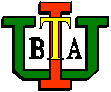                                                                          Fall 2019                                                           September 05-December 08                                          Class Schedule8:30-9:3009:35-10:35am10:40-1 l:40amll:45-12:45pm1:10-2: 10pm2: 15-3: 15pm3:20-4:20pm4:25-5:25pmCEN 208 (Sec-A) 
ITH # CElab1CEN 208 (Sec-A) 
ITH # CElab1CEN 208 (Sec-B) 
ITH # CElab1CEN 208 (Sec-B) 
ITH # CElab18:30-9:3009:35-10:35am10:40-1 l:40amll:45-12:45pm1:10-2: 10pm2: 15-3: 15pm3:20-4:20pm4:25-5:25pmACC 101 (Sec-C) 
MHM # 805ACC 403 (Sec-A) 
AS # 604ACC 201 (Sec-B) 
MSR # 620ACC 303 (Sec-A) 
SSAW # 620ACC 201 (Sec-A) 
STI # 307ACC 303 (Sec-B) 
MAH # 306ACC 300 (Sec-C) 
SSAW # 822ART 103 (Sec-C) 
YHK # 404ACC 300 (Sec-B) 
STI # 804AGR 205 (Sec-A) 
DAC # 414AGR 203 (Sec-A) 
DIH # 503ACC 405 (Sec-A) 
AS # 801AGR 351 (Sec-A) 
DMSR # 306ACC 304 (Sec-A) 
AS # 801ACC 406 (Sec-A) 
MSR # 708ART 202 (Sec-E) 
ATMSA # 401ART 102 (Sec-J) 
NI # 406AGR 453 (Sec-A) 
PDF # 306AGR 412 (Sec-A) 
DSM # AGRlab1AGR 373 (Sec-A) 
DEH # 706AGR 371 (Sec-A) 
DFS # 706AGR 373 (Sec-B) 
DEH # 414AGR 101 (Sec-A) 
DMSR # 305BIO 208 (Sec-B) 
DAR # AGRlab1ART 102 (Sec-K) 
JJA # 407ART 102 (Sec-I) 
AMSI # 406ART 102 (Sec-O) 
# AGR 412 (Sec-A) 
DSM # AGRlab1ART 202 (Sec-D) 
AR # 501ART 102 (Sec-H) 
MAH # 421ART 103 (Sec-F) 
MAH # 521BIO 253 (Sec-A) 
MRK # 504ART 102 (Sec-L) 
KK # 405ART 103 (Sec-A) 
YHK # 621ART 102 (Sec-P) 
# ART 102 (Sec-A) 
AK # 407ART 202 (Sec-C) 
BF # 401ART 102 (Sec-E) 
KK # 407BIO 208 (Sec-B) 
DAR # AGRlab1BUS 101 (Sec-C) 
MHM # 620ART 204 (Sec-C) 
DSS # 129ART 103 (Sec-E) 
MAH # 505ART 102 (Sec-M) 
KK # 508ART 102 (Sec-B) 
DFS # 406ART 204 (Sec-I) 
DSS # 129ART 102 (Sec-F) 
DSM # 406BUS 301 (Sec-B) 
DTA # 621BUS 201 (Sec-E) 
FMI # 307ART 204 (Sec-D) 
# ART 202 (Sec-J) 
HFK # 502ART 102 (Sec-DA/1) MMI #406ART 102 (Sec-C) 
MMI # 408ART 204 (Sec-J) 
# ART 102 (Sec-G) 
NI # 408CEN 216 (Sec-B) 
SKB # 502BUS 203 (Sec-B) 
MNY # 305BIO 208 (Sec-A) 
DAR # AGRlab1ART 202 (Sec-I) 
MMR # 501ART 102 (Sec-N) 
DFS # 507ART 102 (Sec-D) 
JJA # 421BUS 201 (Sec-A) 
FMI # 621ART 203 (Sec-B) 
SDB # 505CEN 257 (Sec-A) 
AB # 503CEN 216 (Sec-B) 
SKB # 502BOT 107 (Sec-A) 
DFS # 708ART 204 (Sec-M) 
# 129ART 202 (Sec-A) 
RH # 501ART 103 (Sec-B) 
YHK # 803CEN 180 (Sec-A) 
TEA # Comlab4ART 204 (Sec-P) 
# CEN 341 (Sec-A) 
HR # 601CEN 257 (Sec-A) 
AB # 503BUS 101 (Sec-A) 
FMI # 822ART 204 (Sec-N) 
# ART 202 (Sec-B) 
LAM # 502ART 204 (Sec-K) 
DSS # 129CEN 258 (Sec-B) 
AB # CElab2ART 204 (Sec-A) 
DSS # 129CEN 347 (Sec-A) 
AK # 307CEN 341 (Sec-A) 
HR # 601CEN 213 (Sec-A) 
TEA # 521ART 204 (Sec-E) 
DSS # 129CEN 223 (Sec-A) 
NI # 602ART 204 (Sec-L) 
# CEN 309 (Sec-B) 
DSCP # 602ART 204 (Sec-B) 
# CEN 441 (Sec-A) 
TR # 520CEN 347 (Sec-A) 
AK # 306CEN 267 (Sec-A) 
AA # 503ART 204 (Sec-F) 
# CEN 231 (Sec-A) 
ITH # 603CEN 223 (Sec-A) 
NI # 602CEN 372 (Sec-A) 
SNS # CElab1ART 204 (Sec-O) 
# 129CHM 118 (Sec-E) 
DNS # CHMlabCHM 118 (Sec-E) DNS#CHMlabCEN 327 (Sec-A) 
DEQ # 501BIO 208 (Sec-A) 
DAR # AGRlab1CEN 323 (Sec-A) 
OG # 604CEN 323 (Sec-B) 
OG # 603CHM 116 (Sec-B) NKD#CHMlabAUTOCAD (Sec-A) EMAB # 111CHM 147 (Sec-A) 
DSS # 706CSC 183 (Sec-C) 
SI # 612CEN 343 (Sec-B) 
TR # 520BUS 201 (Sec-C) 
MSR # 605CEN 377 (Sec-A) 
SKB # 601CEN 377 (Sec-A) 
SKB # 601CSC 103 (Sec-M) 
# 405BUS 201 (Sec-D) 
ARC # 502CSC 103 (Sec-A) 
AH # 403CSC 184 (Sec-F) 
CS # Comlab6CHM 118 (Sec-A) SKB#CHMlabCEN 231 (Sec-A) 
ITH # 603CHM 118 (Sec-C) NKD#CHMlabCHM 118 (Sec-C) NKD#CHMlabCSC 103 (Sec-N) 
# 406CEN 180 (Sec-A) 
TEA # Comlab4CSC 103 (Sec-B) 
RSM # 408CSC 247 (Sec-C) 
SA # 611CSC 103 (Sec-H) 
JA # 507CEN 267 (Sec-A) 
AA # 503CSC 103 (Sec-L) 
# 405CSC 197 (Sec-A) 
MAIM # 507CSC 103 (Sec-O) 
# 407CEN 258 (Sec-B) 
AB # CElab2CSC 103 (Sec-C) 
HKB # 404CSC 383 (Sec-H) 
RF # 513CSC 103 (Sec-E) 
RSM # 408CEN 307 (Sec-A) 
DAH # 323CSC 103 (Sec-I) 
# 407CSC 247 (Sec-H) 
HKB # 612CSC 103 (Sec-P) 
# CEN 309 (Sec-B) 
DSCP # 602CSC 103 (Sec-D) 
MRH # 422CSC 383 (Sec-F) 
MSS # 604CSC 103 (Sec-F) 
# 421CEN 471 (Sec-A) 
SNS # 601CSC 103 (Sec-J) 
# 408CSC 247 (Sec-B) 
SA # 611CSC 104 (Sec-DA/2) MAK # Comlab2CEN 372 (Sec-A) 
SNS # CElab1CSC 104 (Sec-DA/3) FKM # Comlab2CSC 387 (Sec-D) 
SR # 603CSC 103 (Sec-G) 
OG # 422CHM 118 (Sec-A) 
SKB # CHMlabCSC 103 (Sec-K) 
# 422CSC 284 (Sec-E) 
FKM # Comlab4CSC 105 (Sec-B) 
MAS # 608CEN 479 (Sec-B) 
MI # 323CSC 183 (Sec-C) 
SI # 612CSC 397 (Sec-I) 
RI # 602CSC 106 (Sec-A) 
MAS # Comlab6CSC 104 (Sec-DA/1) RF # Comlab2CSC 183 (Sec-A) 
UKD # 421CSC 384 (Sec-E) 
MSS # Comlab6CSC 284 (Sec-D) 
TEF # Comlab6CHM 116 (Sec-B) NKD # CHMlabCSC 184 (Sec-F) 
CS # Comlab6CSC 433 (Sec-THM) AR # 414CSC 183 (Sec-D) 
MAIM # 414CSC 106 (Sec-A) 
MAS # Comlab6CSC 247 (Sec-G) 
HRC # 401CSC 387 (Sec-B) 
SR # 604CSC 383 (Sec-B) 
RI # 603CSC 183 (Sec-E) 
SA # 611CSC 247 (Sec-F) 
DMSA # 402CSC 466 (Sec-H) 
MAIM #Comlab4CSC 183 (Sec-B) 
SI # 823CSC 183 (Sec-A) 
UKD # 421CSC 247 (Sec-I) 
TEF # 612CSC 387 (Sec-G) 
NT # 605CSC 383 (Sec-D) 
DMSA # 502CSC 284 (Sec-D) 
TEF # Comlab6CSC 247 (Sec-J) 
AN # 611ECO 306 (Sec-A) 
CKS # 315CSC 283 (Sec-B) 
MMH # 605CSC 434 (Sec-G) 
AN # Comlab4CSC 284 (Sec-E) 
FKM # Comlab4CSC 391 (Sec-A) 
SI # 804CSC 397 (Sec-G) 
KD # 611CSC 383 (Sec-B) 
RI # 603CSC 329 (Sec-A) 
MAH # 604EEN 183 (Sec-A) 
MKN # 607CSC 283 (Sec-C) 
TEF # 607EEN 266 (Sec-C) 
SC # EEElab4CSC 383 (Sec-G) 
RF # 611CSC 397 (Sec-C) 
EH # 506CSC 433 (Sec-H) 
AN # 513CSC 391 (Sec-B) 
MSS # 604CSC 397 (Sec-H) 
MAS # 513EEN 183 (Sec-G) 
KAB # 505CSC 383 (Sec-C) 
DMSA # 601EEN 329 (Sec-A) 
MKN # 608CSC 384 (Sec-E) 
MSS # Comlab6CSC 433 (Sec-A) 
AR # 501CSC 437 (Sec-I) 
SIS # 607CSC 433 (Sec-B) 
AR # 501CSC 433 (Sec-D) 
MAK # 605EEN 287 (Sec-B) 
MTI # 407CSC 387 (Sec-H) 
SIS # 307EEN 361 (Sec-B) 
KAB # 611CSC 387 (Sec-I) 
SIS # 606ECO 303 (Sec-A) 
DBR # 414CSC 437 (Sec-C) 
MAH # 604EEN 184 (Sec-E) 
KMRA #EEElab1CSC 437 (Sec-H) 
NT # 606EEN 316 (Sec-A) 
RTN # EEElab4CSC 391 (Sec-D) 
FKM # 604EEN 407 (Sec-B) 
MAB # 612CSC 397 (Sec-F) 
KD # 414EEN 183 (Sec-C) 
SA # 306CSC 437 (Sec-F) 
CS # 612EEN 265 (Sec-A) 
SNS # 620CSC 465 (Sec-C) 
HRC # 602EEN 332 (Sec-B) 
JA # EEElab2CSC 397 (Sec-E) 
KD # 513ENG 101 (Sec-A) 
MSM # 402CSC 465 (Sec-A) 
DAS # 605EEN 226 (Sec-B) 
KAB # EEElab1CSC 437 (Sec-G) 
NT # 606EEN 345 (Sec-A) 
SA # 503CSC 466 (Sec-H) 
MAIM # Comlab4EEN 407 (Sec-A) 
MAB # 605CSC 433 (Sec-C) 
MAK # 606ENG 101 (Sec-B) 
ATMSA # 403EEN 183 (Sec-C) 
SA # 306EEN 303 (Sec-A) 
DBS # 307CSC 465 (Sec-B) 
DAS # 601EEN 453 (Sec-A) 
FAN # 608EEN 183 (Sec-A) 
MKN # 607EEN 453 (Sec-B) 
DSI # 304CSC 433 (Sec-E) 
HKB # 602ENG 101 (Sec-C) 
JU # 405EEN 226 (Sec-B) 
KAB # EEElab1EEN 315 (Sec-A) 
RTN # 608EEN 184 (Sec-E) 
KMRA #EEElab1ELP 002 (Sec-B) 
ATMSA # 110EEN 287 (Sec-B) 
MTI # 407EEN 471 (Sec-A) 
SMRK # 707CSC 434 (Sec-G) 
AN # Comlab4ENG 101 (Sec-D) 
BF # 404EEN 287 (Sec-A) 
MTI # 607EEN 331 (Sec-B) 
JA # 607EEN 257 (Sec-A) 
MKN # 403ENG 101 (Sec-I) 
MKU # 403EEN 316 (Sec-A) 
RTN # EEElab4ENG 101 (Sec-M) MMR # 403CSC 465 (Sec-F) 
TTB # 506MEC 140 (Sec-B) 
NH # 304EEN 303 (Sec-A) 
DBS # 307EEN 332 (Sec-A) 
SMRK #EEElab2EEN 265 (Sec-A) 
SNS # 620ENG 101 (Sec-J) 
RH # 404EEN 332 (Sec-B) 
JA # EEElab2ENG 101 (Sec-N) 
FY # 402CSC 465 (Sec-D) 
HRC # 305MEC 402 (Sec-A) 
ASMS # MElab1EEN 315 (Sec-A) 
RTN # 608EEN 405 (Sec-A) 
DAH # 707EEN 315 (Sec-B) 
SC # 503ENG 101 (Sec-K) 
HFK # 405EEN 373 (Sec-A) 
MAB # 505ENG 101 (Sec-O) 
# ECO 481 (Sec-A) 
DBR # 706MEC 403 (Sec-A) 
MH # 513EEN 332 (Sec-A) 
SMRK #EEElab2EEN 479 (Sec-A) 
FAN # 708EEN 405 (Sec-A) 
DAH # 707ENG 101 (Sec-L) 
FH # 402EEN 453 (Sec-A) 
FAN # 608ENG 101 (Sec-P) 
# EEN 183 (Sec-B) 
SNS # 620MGT 202 (Sec-A) 
MNY # 520ENG 101 (Sec-DA/1) SR # 315ENG 101 (Sec-E) 
AR # 405ELP 002 (Sec-B) 
ATMSA # 110FIN 301 (Sec-B) 
MHM # 802EEN 453 (Sec-B) 
DSI # 304GIS (Sec-C) 
EMAB # 111EEN 265 (Sec-B) 
KMRA # 403MGT 401 (Sec-A) 
LR # 305FIN 302 (Sec-A) 
MAH # 504ENG 101 (Sec-DA/3) SR # 315FIN 403 (Sec-A) 
SSAW # 505MAT 107 (Sec-B) 
NIN # 506EEN 471 (Sec-A) 
SMRK # 707MAT 107 (Sec-D) 
MAB # 405EEN 265 (Sec-D) 
SA # 801NUR 223 (Sec-A) 
SDB # 308MEC 120 (Sec-B) MSZ # 310ENG 101 (Sec-F) 
SI # 403HRM 304 (Sec-A) ARC # 506MEC 238 (Sec-B) NH # MElab1HRM 401 (Sec-A) 
MK # 806MEC 120 (Sec-A) 
MSZ # 310EEN 266 (Sec-C) 
SC # EEElab4NUR 421 (Sec-A) 
ASR # 309MEC 204 (Sec-B) SBS #MElab1ENG 101 (Sec-G) 
MMR # 402MAT 107 (Sec-A) 
RLD # 605MEC 257 (Sec-B) MDA # 606MAT 107 (Sec-C) 
MI # 504MEC 203 (Sec-A) 
SBS # 801EEN 329 (Sec-A) 
MKN # 608PHY 112 (Sec-A) 
DMR # PHYlabMEC 237 (Sec-B) NH # 708ENG 101 (Sec-H) 
LAM # 404MEC 238 (Sec-B) NH # MElab1MEC 313 (Sec-A) 
AZAS # 305MEC 120 (Sec-A) 
MSZ # 310MEC 257 (Sec-A) 
DPI # 506EEN 455 (Sec-A) 
RTN # 502POP 301 (Sec-A) 
ZRS # 620MEC 258 (Sec-B) MDA #CElab1FIN 301 (Sec-A) 
MAH # 802MEC 263 (Sec-A) 
DFA # 404MEC 401 (Sec-B) ASMS # 607MEC 203 (Sec-A) 
SBS # 801MEC 267 (Sec-A) 
AMSI # 508ENG 101 (Sec-DA/2) KIH #505SW (Sec-A) 
EMAB # 111MEC 337 (Sec-A) 
DFA # 403HRM 302 (Sec-A) MK # 304MEC 313 (Sec-A) 
AZAS # 305MEC 437 (Sec-A) 
AW # 605MEC 257 (Sec-A) 
DPI # 507MEC 338 (Sec-A) 
DFA # MElab1ENG 250 (Sec-B) 
MKU # 612MEC 423 (Sec-B) AZAS # 304MEC 120 (Sec-B) MSZ # 310MEC 371 (Sec-B) DPI # 504MGT 301 (Sec-B) 
AR # 621MEC 263 (Sec-B) 
ASMS # 803MEC 453 (Sec-B) AW # 608ENG 250 (Sec-A) 
JU # 611MKT 402 (Sec-A) 
KMFA # 505MEC 204 (Sec-B) SBS #MElab1MGT 302 (Sec-A) 
MNY # 304MGT 302 (Sec-B) 
ZRS # 504MEC 267 (Sec-A) 
AMSI # 508MEC 453 (Sec-C) MH # 802MEC 140 (Sec-B) NH # 304NUR 201 (Sec-A) 
KI # 309MEC 258 (Sec-B) MDA #CElab1MKT 304 (Sec-A) 
MAH # 507NUR 306 (Sec-A) 
PDS # 309MEC 338 (Sec-A) 
DFA # MElab1MKT 301 (Sec-A) 
MAH # 323MEC 391 (Sec-A) MDA # 802NUR 223 (Sec-A) 
SDB # 308MEC 313 (Sec-B) DPI # 401PHY 110 (Sec-A) 
IJ # PHYlabNUR 337 (Sec-A) 
KA # 308MEC 453 (Sec-C) 
MH # 802PHY 110 (Sec-C) 
MHRK # PHYlabMEC 402 (Sec-A) ASMS # MElab1PHY 112 (Sec-C) 
IJ # PHYlabMEC 403 (Sec-B) MH # 503SSC 102 (Sec-B) 
DMAH#AGRlab1PHY 110 (Sec-A) 
IJ # 601MGT 201 (Sec-A) 
MAH # 620BIO 101 (Sec-A) 
KA # 308MGT 301 (Sec-A) 
AR # 621POP 301 (Sec-B) 
ZRS # 506MEC 453 (Sec-A) 
AW # 502THM 120 (Sec-A) 
JJA # THMlab1SOC 201 (Sec-A) 
DBR # 612MGT 202 (Sec-B) 
FMI # 323MKT 301 (Sec-B) 
MAH # 323SSC 101 (Sec-A) 
DSS # 707MKT 401 (Sec-A) 
DTA # 504THM 405 (Sec-A) 
YHK # 414SSC 102 (Sec-B) 
DMAH#AGRlab1MGT 403 (Sec-B) 
ZRS # 324NUR 116 (Sec-A) 
PDS # 308THM 134 (Sec-A) 
FAF # THMlab1NUR 301 (Sec-B) 
ASR # 309BIO 220 (Sec-A) 
SDB # 308THM 120 (Sec-A) 
JJA # THMlab1MKT 303 (Sec-A) 
KMFA # 807PHY 112 (Sec-A) 
DMR # PHYlabTHM 317 (Sec-A) 
MAH # 402NUR 423 (Sec-A) 
MU # 308THM 161 (Sec-A) 
MMI # 707NUR 301 (Sec-A) 
ASR # 309SSC 205 (Sec-A) 
MRD # 315PHY 112 (Sec-C) 
IJ # PHYlabTHM 233 (Sec-A) 
FAF # 513NUR 340 (Sec-A) 
KI # 308THM 351 (Sec-A) 
YHK # 707SW (Sec-B) 
EMAB # 111THM 301 (Sec-A) 
SEH # 706PHY 110 (Sec-C) 
MHRK # PHYlabTHM 134 (Sec-A) 
FAF # THMlab1THM 201 (Sec-A) 
MMI # 315THM 331 (Sec-A) 
SEH # 6068:30-9:3009:35-10:35am10:40-1 l:40amll:45-12:45pm1:10-2: 10pm2: 15-3: 15pm3:20-4:20pm4:25-5:25pmACC 101 (Sec-C) 
MHM # 520ACC 304 (Sec-C) 
PDM # 324ACC 201 (Sec-B) 
MSR # 508ACC 303 (Sec-A) 
SSAW # 520ACC 201 (Sec-C) 
AA # 608ACC 101 (Sec-A) 
MSR # 520ACC 406 (Sec-A) 
MSR # 807AGR 352 (Sec-A) 
DMSR#AGRlab1ACC 101 (Sec-B) 
AA # 822AGR 422 (Sec-A) 
AK # AGRlab1ACC 404 (Sec-A) 
PDM # 304AGR 204 (Sec-A) 
DIH # AGRlab1AGR 101 (Sec-A) 
DMSR # 315ACC 303 (Sec-B) 
MAH # 323AGR 352 (Sec-A) 
DMSR # AGRlab1ART 103 (Sec-D) 
YHK # 324ACC 300 (Sec-B) 
STI # 621AGR 453 (Sec-A) 
PDF # 806AGR 204 (Sec-A) 
DIH # AGRlab1AGR 383 (Sec-A) 
PDF # 304AGR 371 (Sec-A) 
DFS # 707ACC 401 (Sec-A) 
PDM # 304ART 203 (Sec-A) 
SDB # 324ART 202 (Sec-G) 
MKU # 605AGR 241 (Sec-A) 
SUKE # 806ART 204 (Sec-M) 
# 129AGR 241 (Sec-B) 
SUKE # 707BIO 220 (Sec-A) 
SDB # 309ART 203 (Sec-J) 
SDB # 507AGR 373 (Sec-B) 
DEH # 806ART 204 (Sec-L) 
# ART 202 (Sec-H) 
JU # 604AGR 422 (Sec-A) 
AK # AGRlab1ART 204 (Sec-N) 
# AGR 411 (Sec-A) 
DSM # 307BIO 253 (Sec-A) 
MRK # 806ART 204 (Sec-C) 
DSS # 129AUTOCAD (Sec-B) NS # 111ART 204 (Sec-K) 
DSS # 129BUS 101 (Sec-C) 
MHM # 804ART 204 (Sec-I) 
DSS # 129ART 204 (Sec-E) 
DSS # 129ART 103 (Sec-G) 
MMI # 323BUS 201 (Sec-B) 
NI # 323ART 204 (Sec-D) 
# BUS 201 (Sec-D) 
ARC # 823BIO 207 (Sec-B) 
DAR # 315BUS 201 (Sec-E) 
FMI # 323ART 204 (Sec-J) 
# ART 204 (Sec-F) 
# ART 204 (Sec-G) 
DSS # 129CEN 267 (Sec-B) 
AA # 608BUS 101 (Sec-B) 
NI # 506CEN 257 (Sec-B) 
AB # 508BUS 203 (Sec-A) 
NI # 822BUS 203 (Sec-B) 
MNY # 407BIO 101 (Sec-A) 
KA # 309BIO 207 (Sec-A) 
DAR # 304ART 204 (Sec-H) 
# CEN 341 (Sec-B) 
HR # 620BUS 201 (Sec-A) 
FMI # 304CEN 309 (Sec-A) 
DSCP # 414BUS 301 (Sec-B) 
DTA # 823CEN 180 (Sec-B) 
TEA # Comlab2BUS 101 (Sec-A) 
FMI # 305CEN 160 (Sec-A) 
NI # 310BIO 220 (Sec-A) 
SDB # 309CEN 372 (Sec-B) 
SNS # CElab1CEN 257 (Sec-B) 
AB # 508CEN 371 (Sec-A) 
SNS # 608CEN 180 (Sec-B) 
TEA # Comlab2CEN 231 (Sec-B) 
ITH # 608CEN 160 (Sec-A) 
NI # 310CEN 213 (Sec-A) 
TEA # 612CEN 267 (Sec-B) 
AA # 608CEN 479 (Sec-A) 
MI # 324CEN 309 (Sec-A) 
DSCP # 414CEN 401 (Sec-B) 
DEQ # 607CEN 231 (Sec-B) 
ITH # 608CEN 267 (Sec-A) 
AA # 507CEN 213 (Sec-A) 
TEA # 612CEN 307 (Sec-A) 
DAH # 323CEN 341 (Sec-B) 
HR # 620CHM 117 (Sec-F) # 604CEN 401 (Sec-B) 
DEQ # 607CEN 409 (Sec-B) 
SRJ # 406CEN 267 (Sec-A) 
AA # 507CEN 342 (Sec-B) 
HR # CElab1CEN 307 (Sec-A) 
DAH # 323CEN 309 (Sec-B) 
DSCP # 508CEN 372 (Sec-B) 
SNS # CElab1CHM 117 (Sec-G) NKD # 503CEN 409 (Sec-B) 
SRJ # 406CHM 115 (Sec-B) NKD # 503CEN 342 (Sec-B) 
HR # CElab1CEN 347 (Sec-B) 
AK # 406CEN 309 (Sec-B) 
DSCP # 508CEN 327 (Sec-A) 
DEQ # 507CEN 377 (Sec-A) 
SKB # 607CSC 197 (Sec-A) 
MAIM # 408CHM 115 (Sec-A) 
SKB # 603CHM 118 (Sec-B) # CHMlabCEN 347 (Sec-B) 
AK # 406CEN 441 (Sec-A) 
TR # 520CEN 327 (Sec-A) 
DEQ # 507CEN 343 (Sec-A) 
TR # 521CEN 479 (Sec-A) 
MI # 324CSC 247 (Sec-B) 
SA # 513CHM 118 (Sec-B) # CHMlabCSC 106 (Sec-B) 
MAS # Comlab3CEN 441 (Sec-A) 
TR # 520CHM 115 (Sec-D) # 603CEN 343 (Sec-A) 
TR # 521CEN 409 (Sec-A) 
SRJ # 608CHM 117 (Sec-E) DNS # 603CSC 247 (Sec-H) 
HKB # 801CSC 103 (Sec-P) 
# CSC 183 (Sec-E) 
SA # 315CHM 115 (Sec-C) 
DNS # 604CHM 116 (Sec-A) SKB #CHMlabCEN 409 (Sec-A) 
SRJ # 608CHM 116 (Sec-C) 
DNS # CHMlabCHM 117 (Sec-D) AK # 305CSC 284 (Sec-A) 
MMH # Comlab3CSC 103 (Sec-M) 
# 404CSC 247 (Sec-E) 
MMH # 801CHM 116 (Sec-A) 
SKB # CHMlabCSC 104 (Sec-G) 
OG # Comlab3CHM 116 (Sec-C) DNS#CHMlabCHM 117 (Sec-C) 
NKD # 603CSC 103 (Sec-K) 
# 422CSC 383 (Sec-E) 
MSS # 612CSC 103 (Sec-DA/2) MAK#606CSC 283 (Sec-D) 
TEF # 407CSC 103 (Sec-A) 
AH # 403CSC 247 (Sec-C) 
SA # 414CHM 117 (Sec-B) # 501CSC 103 (Sec-DA/1) RF # 414CSC 103 (Sec-L) 
# 421CSC 384 (Sec-A) 
RI # Comlab6CSC 103 (Sec-N) 
# 405CSC 384 (Sec-D) 
DMSA #Comlab4CSC 103 (Sec-DA/3) FKM # 508CSC 383 (Sec-F) 
MSS # 612CHM 117 (Sec-A) SKB # 604CSC 105 (Sec-A) 
MAS # 802CSC 103 (Sec-I) 
# 407CSC 391 (Sec-A) 
SI # 802CSC 103 (Sec-O) 
# 422CSC 387 (Sec-C) 
SR # 612CSC 103 (Sec-B) 
RSM # 408CSC 383 (Sec-H) 
RF # 513CSC 103 (Sec-G) 
OG # 406CSC 183 (Sec-A) 
UKD # 406CSC 103 (Sec-J) 
# 408CSC 434 (Sec-A) 
AR # Comlab2CSC 106 (Sec-B) 
MAS # Comlab3CSC 391 (Sec-C) 
TTB # 802CSC 103 (Sec-C) 
HKB # 404CSC 387 (Sec-D) 
SR # 607CSC 103 (Sec-H) 
JA # 407CSC 184 (Sec-B) 
SI # Comlab3CSC 247 (Sec-I) 
TEF # 801CSC 451 (Sec-A) 
MRH # 307CSC 283 (Sec-D) 
TEF # 407CSC 391 (Sec-B) 
MSS # 611CSC 103 (Sec-D) 
MRH # 422CSC 397 (Sec-I) 
RI # 306CSC 103 (Sec-E) 
RSM # 408CSC 247 (Sec-A) 
SA # 801CSC 283 (Sec-E) 
FKM # 405CSC 465 (Sec-E) 
TTB # 706CSC 384 (Sec-D) 
DMSA #Comlab4CSC 397 (Sec-D) 
EH # 421CSC 104 (Sec-G) 
OG # Comlab3CSC 465 (Sec-H) 
MAIM # 307CSC 103 (Sec-F) 
# 421CSC 384 (Sec-C) 
DMSA # Comlab4CSC 284 (Sec-A) 
MMH # Comlab3CSC 465 (Sec-G) 
MAB # 306CSC 397 (Sec-G) 
KD # 513CSC 433 (Sec-B) 
AR # 306CSC 183 (Sec-C) 
SI # 612CSC 466 (Sec-C) 
HRC # Comlab4CSC 183 (Sec-D) 
MAIM # 802CSC 387 (Sec-E) 
MRH # 315CSC 383 (Sec-G) 
RF # 507CSC 466 (Sec-A) 
DAS # Comlab4CSC 397 (Sec-D) 
EH # 421CSC 434 (Sec-H) 
AN # Comlab2CSC 183 (Sec-F) 
CS # 402CSC 466 (Sec-F) 
TTB # Comlab6CSC 184 (Sec-B) 
SI # Comlab3CSC 387 (Sec-F) 
NT # 706CSC 384 (Sec-A) 
RI # Comlab6ECO 101 (Sec-E) 
KMTA # 803CSC 434 (Sec-H) 
AN # Comlab2CSC 451 (Sec-B) 
MRH # 307CSC 329 (Sec-A) 
MAH # 611ECO 101 (Sec-I) 
MS # 305CSC 283 (Sec-B) 
MMH # 513CSC 387 (Sec-A) 
SR # 513CSC 397 (Sec-F) 
KD # 513EEN 184 (Sec-C) 
SA # EEElab1CSC 437 (Sec-G) 
NT # 402ECO 101 (Sec-G) 
CKS # 804CSC 433 (Sec-D) 
MAK # 307EEN 184 (Sec-D) 
MTI # EEElab1CSC 283 (Sec-C) 
TEF # 414CSC 397 (Sec-B) 
EH # 307CSC 434 (Sec-A) 
AR # Comlab2EEN 329 (Sec-B) 
JA # 804CSC 437 (Sec-I) 
SIS # 403EEN 183 (Sec-H) 
KMRA # 408CSC 437 (Sec-H) 
NT # 414EEN 265 (Sec-D) 
SA # 802CSC 384 (Sec-C) 
DMSA#Comlab4CSC 434 (Sec-C) 
MAK # Comlab2CSC 465 (Sec-G) 
MAB # 306EEN 374 (Sec-A) 
MAB # EEElab6CSC 437 (Sec-C) 
MAH # 401EEN 184 (Sec-G) 
KAB # EEElab1CSC 437 (Sec-J) 
SIS # 306EEN 361 (Sec-A) 
AB # 801CSC 391 (Sec-D) 
FKM # 611CSC 466 (Sec-D) 
HRC # Comlab6CSC 466 (Sec-A) 
DAS # Comlab4EEN 432 (Sec-A) 
SMRK #EEElab3CSC 437 (Sec-F) 
CS # 505EEN 265 (Sec-C) 
SC # 807CSC 466 (Sec-F) 
TTB # Comlab6EEN 408 (Sec-A) 
MAB # EEElab5CSC 397 (Sec-A) 
EH # 307ECO 101 (Sec-C) 
CKS # 803ECO 101 (Sec-D) 
SNK # 802ENG 101 (Sec-H) LAM # 404ECO 101 (Sec-F) 
KMTA # 803EEN 330 (Sec-A) 
MKN # EEElab6CSC 466 (Sec-C) 
HRC # Comlab4ELP 002 (Sec-D) 
SRI # 110CSC 433 (Sec-E) 
HKB # 306EEN 183 (Sec-D) 
MTI # 805ECO 203 (Sec-A) 
MS # 406ENG 101 (Sec-E) 
AR # 405ECO 102 (Sec-A) 
SNK # 804ENG 101 (Sec-I) 
MKU # 403ECO 102 (Sec-B) 
DBR # 620ENG 101 (Sec-M) MMR # 403CSC 433 (Sec-G) 
AN # 801EEN 183 (Sec-F) 
AB # 804EEN 184 (Sec-C) 
SA # EEElab1ENG 101 (Sec-DA/3) SR # 315ECO 304 (Sec-A) 
MS # 308ENG 101 (Sec-J) 
RH # 404ECO 301 (Sec-A) 
KMTA # 405ENG 101 (Sec-N) 
FY # 402CSC 434 (Sec-C) 
MAK # Comlab2EEN 184 (Sec-H) 
KMRA # EEElab1EEN 329 (Sec-B) 
JA # 804ENG 101 (Sec-F) 
SI # 403EEN 183 (Sec-H) 
KMRA # 408ENG 101 (Sec-K) 
HFK # 405EEN 184 (Sec-D) 
MTI # EEElab1ENG 101 (Sec-O) 
# CSC 466 (Sec-D) 
HRC # Comlab6EEN 266 (Sec-A) 
SNS # EEElab4EEN 374 (Sec-A) 
MAB # EEElab6ENG 101 (Sec-G) MMR # 402EEN 184 (Sec-G) 
KAB # EEElab1ENG 101 (Sec-L) 
FH # 402EEN 265 (Sec-D) 
SA # 802ENG 101 (Sec-P) 
# ECO 101 (Sec-A) 
CKS # 803EEN 345 (Sec-B) 
SC # 422EEN 432 (Sec-A) 
SMRK #EEElab3ENG 102 (Sec-D) KAM # 504EEN 265 (Sec-C) 
SC # 807ENG 102 (Sec-F) 
KAM # 504EEN 275 (Sec-B) 
SNS # 804ENG 102 (Sec-H) 
KIH # 504ECO 101 (Sec-B) 
SNK # 804ELP 002 (Sec-E) 
FH # 110ENG 101 (Sec-DA/1) SR # 315ENG 203 (Sec-H) MKU # 605ENG 102 (Sec-E) 
AIE # 501ENG 203 (Sec-J) 
KIH # 605EEN 330 (Sec-A) 
MKN # EEElab6ENG 203 (Sec-O) 
AR # 503EEN 183 (Sec-D) 
MTI # 805ENG 101 (Sec-D) 
BF # 404ENG 102 (Sec-C) 
FY # 503ENG 203 (Sec-G) MSM # 505ENG 203 (Sec-I) 
HFK # 604ENG 203 (Sec-K) 
JU # 604EEN 408 (Sec-A) 
MAB # EEElab5ENG 203 (Sec-N) 
MA # 606EEN 184 (Sec-H) 
KMRA #EEElab1ENG 101 (Sec-A) 
MSM # 402ENG 203 (Sec-E) 
MMR # 504ENG 250 (Sec-F) 
DMR # 414ENG 250 (Sec-G) 
AR # 612ENG 250 (Sec-I) 
BF # 513EEN 453 (Sec-A) 
FAN # 305ENG 250 (Sec-K) 
DMR # 315EEN 266 (Sec-A) 
SNS # EEElab4ENG 101 (Sec-B) 
ATMSA # 403ENG 203 (Sec-F) 
KIH # 605ENV 101 (Sec-C) 
DFA # 501ENG 250 (Sec-H) 
LAM # 611ENV 101 (Sec-D) 
DFA # 502ELP 002 (Sec-D) 
SRI # 110ENG 250 (Sec-L) 
HFK # 611EEN 345 (Sec-B) 
SC # 422ENG 101 (Sec-C) 
JU # 405ENG 250 (Sec-E) 
RH # 612FIN 301 (Sec-A) 
MAH # 822FIN 403 (Sec-A) 
SSAW # 822FIN 301 (Sec-B) 
MHM # 621ENG 102 (Sec-G) 
MA # 605HRM 301 (Sec-A) NI # 621EEN 431 (Sec-A) 
SMRK # 404ENG 102 (Sec-B) 
KAM # 503ENG 250 (Sec-D) 
AIE # 611HRM 302 (Sec-A) MK # 807HRM 304 (Sec-A) 
ARC # 806MAT 107 (Sec-B) 
NIN # 506ENG 203 (Sec-L) 
BF # 503MAT 107 (Sec-D) 
MAB # 405ELP 002 (Sec-E) 
FH # 110ENG 203 (Sec-D) 
DMR # 305FIN 302 (Sec-A) 
MAH # 822MAT 147 (Sec-D) 
RPM # 606MAT 107 (Sec-A) 
RLD # 605MAT 197 (Sec-F) 
MSH # 507ENG 203 (Sec-M) 
AIE # 502MAT 147 (Sec-H) 
RPM # 505ENG 101 (Sec-DA/2) KIH # 505ENG 203 (Sec-C) 
LAM # 604MAT 147 (Sec-C) 
RPL # 606MAT 167 (Sec-D) 
SKS # 508MAT 147 (Sec-E) 
SI # 502MAT 247 (Sec-F) 
DD # 606ENG 250 (Sec-J) 
MSM # 513MAT 219 (Sec-G) 
SKS # 506ENG 102 (Sec-A) 
AIE # 502ENG 250 (Sec-C) 
SRI # 611MAT 167 (Sec-C) 
PMAH # 505MAT 197 (Sec-D) 
SA # 607MAT 197 (Sec-E) 
AHM # 503MEC 231 (Sec-B) 
MSZ # 305ENV 101 (Sec-E) 
MRD # 602MAT 247 (Sec-H) 
MAA # 404ENG 203 (Sec-A) 
FY # 503ENV 101 (Sec-B) 
DFA # 602MAT 197 (Sec-C) 
AHM # 404MAT 219 (Sec-D) 
DKD # 611MAT 219 (Sec-E) 
MR # 307MEC 258 (Sec-A) 
DPI # CElab1HRM 401 (Sec-A) 
MK # 801MEC 203 (Sec-A) 
SBS # 806ENG 203 (Sec-B) 
RH # 504MAT 147 (Sec-B) 
DKD # 504MAT 237 (Sec-C) 
MSZ # 402MAT 237 (Sec-D) 
FTZ # 507MAT 247 (Sec-E) 
SS # 504MEC 271 (Sec-A) 
KMSI # 803MAT 107 (Sec-C) 
MI # 504MEC 263 (Sec-A) 
DFA # 708ENV 101 (Sec-A) 
DFA # 602MAT 167 (Sec-B) 
SKS # 607MAT 247 (Sec-C) 
SA # 403MAT 247 (Sec-D) 
RLD # 506MEC 231 (Sec-C) 
MSZ # 801MEC 392 (Sec-A) 
MDA # 620MAT 147 (Sec-G) 
MSZ # 606MEC 268 (Sec-B)AMSI#MElab1HRM 301 (Sec-B) ARC # 324MAT 197 (Sec-B) 
MSH # 606MEC 173 (Sec-A) 
KMSI # 803MEC 231 (Sec-A) SBS # 407MEC 258 (Sec-A) 
DPI # CElab1MEC 401 (Sec-B) 
ASMS # 822MAT 247 (Sec-G) 
SA # 505MEC 285 (Sec-A) 
DSH # 803MAT 147 (Sec-A) 
SI # 403MAT 219 (Sec-B) 
MR # 306MEC 267 (Sec-B) AMSI # 805MEC 267 (Sec-B) AMSI # 805MEC 392 (Sec-A) 
MDA # 620MEC 404 (Sec-A) 
MH # MElab2MEC 173 (Sec-B) 
KMSI # 805MEC 453 (Sec-B) AW # 508MAT 167 (Sec-A) 
PMAH # 605MAT 237 (Sec-B) 
NIN # 605MEC 348 (Sec-A) 
DSH # MElab1MEC 348 (Sec-A) DSH #MElab1MEC 401 (Sec-A) 
ASMS # 802MGT 301 (Sec-B) 
AR # 521MEC 203 (Sec-A) 
SBS # 806MKT 301 (Sec-A) 
MAH # 304MAT 197 (Sec-A) 
AHM # 506MAT 247 (Sec-B) 
MAA # 505MEC 403 (Sec-A) 
MH # 806MEC 453 (Sec-A) AW # 406MEC 404 (Sec-A) 
MH # MElab2MGT 302 (Sec-B) 
ZRS # 324MEC 263 (Sec-A) 
DFA # 708PHI 114 (Sec-H) 
FH # 521MAT 237 (Sec-A) 
FTZ # 607MEC 203 (Sec-B) 
SBS # 408MKT 402 (Sec-A) 
KMFA # 807MKT 401 (Sec-A) 
DTA # 521MGT 302 (Sec-A) 
MNY # 323NUR 306 (Sec-A) 
PDS # 309MEC 268 (Sec-B) 
AMSI # MElab1PHY 109 (Sec-D) 
FASA # 401MAT 247 (Sec-A) 
MI # 606MEC 264 (Sec-B) 
ASMS # MElab1PHI 114 (Sec-C) 
MSH # 601MKT 304 (Sec-A) 
MAH # 823ART 203 (Sec-H) DAS # 505MEC 347 (Sec-A) 
DSH # 506PHY 112 (Sec-E) 
MPD # PHYlabMEC 264 (Sec-B) ASMS #MElab1MEC 271 (Sec-B) 
KMSI # 407PHY 111 (Sec-D) 
MHRK # 401PHI 114 (Sec-D) 
FH # 401NUR 301 (Sec-A) 
ASR # 309PHI 114 (Sec-F) 
MSH # 501MGT 201 (Sec-A) 
MAH # 621STA 240 (Sec-L) 
RP # 602MEC 271 (Sec-C) MSZ # 315MEC 437 (Sec-B) 
AW # 506PHY 111 (Sec-E) 
MPD # 604PHY 111 (Sec-G) 
FASA # 603PHI 114 (Sec-E) 
DFB # 306PSY 105 (Sec-F) 
RP # 401MGT 202 (Sec-B) 
FMI # 521SW (Sec-C) 
EMAB # 111MEC 371 (Sec-B) DPI # 708MGT 202 (Sec-A) 
MNY # 822POP 301 (Sec-B) 
ZRS # 520PHY 111 (Sec-F) 
ZA # 502PHY 109 (Sec-A) 
IJ # 602SOC 201 (Sec-A) 
DBR # 706MGT 403 (Sec-B) 
ZRS # 323NUR 337 (Sec-A) 
KA # 308MEC 391 (Sec-A) 
MDA # 405MGT 401 (Sec-A) 
LR # 421PSY 105 (Sec-C) 
MD # 501PSY 105 (Sec-D) 
AD # 601PSY 105 (Sec-E) 
QAS # 305STA 240 (Sec-H) 
MMH # 601MKT 303 (Sec-A) 
KMFA # 304MGT 301 (Sec-A) 
AR # 823NUR 201 (Sec-A) 
KI # 309SSC 101 (Sec-A) 
DSS # 708SPSS (Sec-B) 
EMAB # 111SSC 101 (Sec-B) 
MRD # 708STA 240 (Sec-I) 
TA # 603NUR 201 (Sec-B) 
KI # 309NUR 116 (Sec-A) 
PDS # 308NUR 421 (Sec-A) 
ASR # 308STA 240 (Sec-D) 
TSR # 602STA 240 (Sec-F) 
TA # 602STA 240 (Sec-G) 
TSR # 601THM 233 (Sec-A) 
FAF # 708PHI 114 (Sec-G) 
KK # 401PHI 114 (Sec-A) 
MSH # 401PHI 114 (Sec-B) 
FH # 502STA 240 (Sec-E) 
MMH # 502THM 001 (Sec-A) 
FAF # 708THM 405 (Sec-A) 
YHK # 706THM 301 (Sec-A) 
SEH # 707PHY 109 (Sec-C) 
MHRK # 603PHY 111 (Sec-A) 
DMR # 402PHY 111 (Sec-C) 
IJ # 601THM 317 (Sec-A) 
MAH # 706THM 331 (Sec-A) 
SEH # 707PHY 112 (Sec-E) 
MPD # PHYlabPHY 111 (Sec-B) 
MPD # 603PHY 112 (Sec-G) 
FASA # PHYlabPSY 105 (Sec-G) 
MD # 601PHY 112 (Sec-G) 
FASA # PHYlabPHY 121 (Sec-A) 
DMR # 401STA 240 (Sec-J) 
TSR # 501PSY 105 (Sec-A) 
NJ # 304POP 301 (Sec-A) 
ZRS # 621THM 133 (Sec-A) 
FAF # 707STA 240 (Sec-A) 
RP # 620PSY 105 (Sec-B) 
RP # 501THM 201 (Sec-A) 
MMI # 706THM 241 (Sec-A) 
MMI # 707SPSS (Sec-A) 
EMAB # 111THM 351 (Sec-A) 
YHK # 706STA 240 (Sec-C) 
RP # 620THM 302 (Sec-A) 
MAH # 708THM 391 (Sec-A) 
SEH # 7078:30-9:3009:35-10:35am10:40-1 l:40amll:45-12:45pm1:10-2: 10pm2: 15-3: 15pm3:20-4:20pm4:25-5:25pmACC 101 (Sec-B) 
AA # 822ACC 304 (Sec-C) 
PDM # 304ACC 404 (Sec-A) 
PDM # 304AGR 374 (Sec-A) 
DEH # AGRlab1ACC 201 (Sec-C) 
AA # 508ACC 101 (Sec-A) 
MSR # 408ACC 300 (Sec-C) 
SSAW # 407ACC 300 (Sec-A) 
AA # 801ACC 101 (Sec-C) 
MHM # 823AGR 205 (Sec-A) 
DAC # 708AGR 241 (Sec-B) 
SUKE # 708AGR 421 (Sec-A) 
AK # 806ACC 201 (Sec-A) 
STI # 304ACC 304 (Sec-A) 
AS # 822AGR 102 (Sec-A) 
DMSR # AGRlab1AGR 102 (Sec-A) 
DMSR#AGRlab1AGR 241 (Sec-A) 
SUKE # 806ART 204 (Sec-I) 
DSS # 129AGR 411 (Sec-A) 
DSM # 307ART 204 (Sec-L) 
# AGR 351 (Sec-A) 
DMSR # 405ACC 401 (Sec-A) 
PDM # 305BUS 203 (Sec-A) 
NI # 823ART 103 (Sec-J) 
JJA # 601ART 204 (Sec-A) 
DSS # 129ART 204 (Sec-J) 
# ART 103 (Sec-H) 
MMI # 807ART 204 (Sec-K) 
DSS # 129AGR 371 (Sec-A) 
DFS # 806ART 103 (Sec-I) 
JJA # 304BUS 301 (Sec-B) 
DTA # 406ART 203 (Sec-E) 
MI # 324ART 204 (Sec-B) 
# ART 204 (Sec-M) 
# 129ART 203 (Sec-C) 
AH # 621BUS 201 (Sec-B) 
NI # 521AGR 374 (Sec-A) 
DEH # AGRlab1ART 204 (Sec-O) 
# 129CEN 160 (Sec-B) 
NI # 310ART 203 (Sec-F) 
DFA # 422BOT 108 (Sec-A) 
DFS # AGRlab1BIO 207 (Sec-A) 
DAR # 307ART 203 (Sec-D) 
MI # 324CEN 267 (Sec-B) 
AA # 406ART 204 (Sec-G) 
DSS # 129ART 204 (Sec-P) 
# CEN 207 (Sec-A) 
ITH # 414ART 203 (Sec-L) 
SDB # 822BUS 101 (Sec-A) 
FMI # 612BOT 108 (Sec-A) 
DFS # AGRlab1BUS 301 (Sec-A) 
MHT # 620CEN 342 (Sec-A) 
HR # CElab1ART 204 (Sec-H) 
# AUTOCAD (Sec-C) HN # 111CEN 258 (Sec-A) 
AB # CElab1BIO 207 (Sec-B) 
DAR # 407BUS 201 (Sec-F) 
SAF # 323BUS 201 (Sec-C) 
MSR # 521CEN 267 (Sec-B) 
AA # 406CEN 471 (Sec-A) 
SNS # 608BIO 221 (Sec-A) 
KA # NurlabBIO 221 (Sec-A) 
KA # NurlabCEN 343 (Sec-B) 
TR # 620BUS 101 (Sec-C) MHM # 620CEN 216 (Sec-A) 
SKB # 507CEN 216 (Sec-A) 
SKB # 507CEN 342 (Sec-A) 
HR # CElab1CEN 479 (Sec-B) 
MI # 323BUS 101 (Sec-B) 
NI # 621BUS 201 (Sec-D) 
ARC # 520CEN 401 (Sec-A) 
DEQ # 402BUS 201 (Sec-E) FMI # 520CEN 257 (Sec-A) 
AB # 608CEN 257 (Sec-A) 
AB # 608CEN 471 (Sec-A) 
SNS # 608CHM 117 (Sec-F) 
# 604CEN 231 (Sec-A) 
ITH # 401CEN 323 (Sec-B) 
OG # 607CHM 115 (Sec-C) 
DNS # 604BUS 203 (Sec-B) MNY # 823CEN 307 (Sec-B) 
DAH # 324CEN 307 (Sec-B) 
DAH # 324CEN 479 (Sec-B) 
MI # 323CHM 117 (Sec-G) NKD # 503CEN 323 (Sec-B) 
OG # 607CEN 343 (Sec-B) 
TR # 620CHM 118 (Sec-G) 
NKD # CHMlabCEN 160 (Sec-B) NI # 310CEN 327 (Sec-B) 
DEQ # 621CEN 327 (Sec-B) 
DEQ # 621CHM 117 (Sec-D) 
AK # 305CSC 103 (Sec-B) 
RSM # 422CEN 377 (Sec-B) 
SKB # 606CEN 479 (Sec-A) 
MI # 324CHM 147 (Sec-A) 
DSS # 806CEN 207 (Sec-A) 
ITH # 414CEN 451 (Sec-A) 
DSCP # 508CEN 451 (Sec-A) 
DSCP # 508CHM 117 (Sec-E) 
DNS # 603CSC 247 (Sec-B) 
SA # 801CHM 115 (Sec-A) 
SKB # 603CHM 115 (Sec-B) NKD # 503CSC 103 (Sec-A) 
AH # 403CEN 231 (Sec-B) ITH # 604CHM 117 (Sec-A) SKB # 604CHM 117 (Sec-C) NKD # 603CSC 103 (Sec-L) 
# 421CSC 283 (Sec-A) 
MMH # 802CHM 116 (Sec-D) # CHMlabCHM 116 (Sec-D) # CHMlabCSC 103 (Sec-C) 
HKB # 404CEN 258 (Sec-A) 
AB # CElab1CHM 117 (Sec-B) # 501CSC 103 (Sec-DA/1) RF # 414CSC 103 (Sec-I) 
# 407CSC 387 (Sec-B) 
SR # 513CSC 103 (Sec-M) 
# 421CSC 104 (Sec-F) 
# Comlab2CSC 103 (Sec-D) 
MRH # 422CHM 115 (Sec-D) # 603CSC 103 (Sec-H) 
JA # 407CSC 104 (Sec-O) 
# Comlab3CSC 103 (Sec-J) 
# 408CSC 391 (Sec-A) 
SI # 823CSC 103 (Sec-O) 
# 521CSC 183 (Sec-E) 
SA # 414CSC 103 (Sec-DA/3) FKM # 508CHM 118 (Sec-G)NKD#CHMlabCSC 103 (Sec-E) 
RSM # 408CSC 104 (Sec-P) 
# CSC 103 (Sec-K) 
# 422CSC 391 (Sec-B) 
MSS # 620CSC 103 (Sec-P) 
# CSC 247 (Sec-E) 
MMH # 307CSC 104 (Sec-E) 
RSM # Comlab3CSC 104 (Sec-E) 
RSM # Comlab3CSC 103 (Sec-F) 
# 421CSC 184 (Sec-A) 
UKD # Comlab2CSC 184 (Sec-A) 
UKD # Comlab2CSC 397 (Sec-C) 
EH # 305CSC 103 (Sec-DA/2) MAK#403CSC 283 (Sec-D) 
TEF # 608CSC 104 (Sec-H) 
JA # Comlab2CSC 104 (Sec-H) JA #Comlab2CSC 103 (Sec-G) 
OG # 422CSC 247 (Sec-A) 
SA # 801CSC 247 (Sec-G) 
HRC # 306CSC 437 (Sec-B) 
MAH # 612CSC 104 (Sec-F) 
# Comlab2CSC 384 (Sec-B) 
RI # Comlab4CSC 184 (Sec-C) 
SI # Comlab6CSC 183 (Sec-F) 
CS # 507CSC 104 (Sec-O) 
# Comlab3CSC 284 (Sec-C) 
TEF # Comlab4CSC 283 (Sec-E) 
FKM # 607CSC 451 (Sec-A) 
MRH # 307CSC 105 (Sec-B) 
MAS # 801CSC 387 (Sec-C) 
SR # 611CSC 247 (Sec-F) 
DMSA # 506CSC 184 (Sec-C) 
SI # Comlab6CSC 104 (Sec-P) 
# CSC 387 (Sec-E) 
MRH # 513CSC 383 (Sec-G) 
RF # 414CSC 466 (Sec-E) 
TTB # Comlab6CSC 383 (Sec-D) 
DMSA # 505CSC 391 (Sec-C) 
TTB # 801CSC 247 (Sec-J) 
AN # 307CSC 383 (Sec-H) RF # 612CSC 284 (Sec-C) 
TEF # Comlab4CSC 397 (Sec-B) 
EH # 315CSC 437 (Sec-E) 
CS # 507CSC 466 (Sec-G) 
MAB # Comlab3CSC 384 (Sec-B) 
RI # Comlab4CSC 434 (Sec-B) 
AR # Comlab6CSC 329 (Sec-A) 
MAH # 608CSC 384 (Sec-F) 
MSS # Comlab4CSC 383 (Sec-C) 
DMSA # 520CSC 437 (Sec-A) 
MAH # 612CSC 466 (Sec-E) 
TTB # Comlab6CSC 466 (Sec-B) 
DAS # Comlab4CSC 397 (Sec-D) 
EH # 315CSC 451 (Sec-B) 
MRH # 612CSC 384 (Sec-F) 
MSS # Comlab4CSC 387 (Sec-D) SR # 513CSC 391 (Sec-D) 
FKM # 513ECO 101 (Sec-C) 
CKS # 803CSC 466 (Sec-G) 
MAB # Comlab3ECO 101 (Sec-E) 
KMTA # 803CSC 397 (Sec-G) 
KD # 520ECO 101 (Sec-G) CKS # 804CSC 397 (Sec-H) 
MAS # 801CSC 397 (Sec-I) 
RI # 607CSC 397 (Sec-A) 
EH # 306EEN 184 (Sec-F) 
AB # EEElab1CSC 466 (Sec-B) 
DAS # Comlab4ECO 303 (Sec-A) 
DBR # 707CSC 433 (Sec-H) 
AN # 608EEN 183 (Sec-A) 
MKN # 802CSC 433 (Sec-D) 
MAK # 612CSC 433 (Sec-THM) AR # 306CSC 397 (Sec-E) 
KD # 315EEN 225 (Sec-B) 
KAB # 804ECO 101 (Sec-D) 
SNK # 802EEN 183 (Sec-E) 
KMRA # 805CSC 434 (Sec-B) 
AR # Comlab6EEN 288 (Sec-B) 
MTI # EEElab2CSC 437 (Sec-J) 
SIS # 706CSC 465 (Sec-H) MAIM # 305CSC 433 (Sec-G) 
AN # 801EEN 258 (Sec-A) 
MKN # EEElab2ECO 203 (Sec-A) 
MS # 706EEN 184 (Sec-B) 
SNS # EEElab1CSC 437 (Sec-F) 
CS # 414EEN 346 (Sec-A) 
SA # EEElab4CSC 437 (Sec-H) 
NT # 802ECO 101 (Sec-I) 
MS # 307CSC 433 (Sec-E) 
HKB # 414EEN 275 (Sec-A) 
RTN # 805EEN 183 (Sec-E) 
KMRA # 805EEN 266 (Sec-D) 
SA # EEElab4CSC 437 (Sec-G) 
NT # 802EEN 361 (Sec-B) 
KAB # 805CSC 465 (Sec-C) 
HRC # 611ECO 306 (Sec-A) CKS # 706CSC 437 (Sec-D) 
CS # 307EEN 316 (Sec-B) 
SC # EEElab4EEN 184 (Sec-B) 
SNS # EEElab1EEN 315 (Sec-A) 
RTN # 804CSC 437 (Sec-I) 
SIS # 404EEN 407 (Sec-B) 
MAB # 406CSC 465 (Sec-H) 
MAIM # 305EEN 226 (Sec-A) 
AB # EEElab1ECO 101 (Sec-B) 
SNK # 804EEN 471 (Sec-A) 
SMRK # 806EEN 225 (Sec-B) 
KAB # 804EEN 464 (Sec-A) 
DAH # EEElab2CSC 465 (Sec-B) 
DAS # 402EEN 480 (Sec-A) 
FAN # EEElab3ECO 102 (Sec-B) 
DBR # 621EEN 329 (Sec-A) 
MKN # 406ECO 101 (Sec-A) 
CKS # 803ELP 002 (Sec-C) 
FH # 110EEN 266 (Sec-D) 
SA # EEElab4ENG 101 (Sec-E) 
AR # 405ECO 101 (Sec-F) 
KMTA # 803ENG 101 (Sec-I) 
MKU # 403ECO 301 (Sec-A) 
KMTA # 707EEN 453 (Sec-B) DSI # 304ECO 481 (Sec-A) 
DBR # 308ENG 101 (Sec-A) 
MSM # 402EEN 464 (Sec-A) 
DAH # EEElab2ENG 101 (Sec-DA/3) SR # 315ECO 102 (Sec-A) 
SNK # 804ENG 101 (Sec-J) 
RH # 404EEN 183 (Sec-C) 
SA # 507ELP 002 (Sec-F) 
SRI # 110EEN 184 (Sec-F) 
AB # EEElab1ENG 101 (Sec-B) 
ATMSA # 403ENG 101 (Sec-DA/1) SR # 315ENG 101 (Sec-F) 
SI # 403ECO 304 (Sec-A) 
MS # 706ENG 101 (Sec-K) 
HFK # 405EEN 226 (Sec-A) 
AB # EEElab1ENG 101 (Sec-M) MMR # 403EEN 258 (Sec-A) 
MKN # EEElab2ENG 101 (Sec-C) 
JU # 405ENG 102 (Sec-C) 
FY # 503ENG 101 (Sec-G) 
MMR # 402EEN 225 (Sec-A) 
AB # 822ENG 101 (Sec-L) 
FH # 402EEN 405 (Sec-A) 
DAH # 807ENG 101 (Sec-N) FY # 402EEN 275 (Sec-A) 
RTN # 805ENG 101 (Sec-D) BF # 404ENG 203 (Sec-F) 
KIH # 605ENG 101 (Sec-H) 
LAM # 404EEN 288 (Sec-B) 
MTI # EEElab2ENG 102 (Sec-F) 
KAM # 504EEN 480 (Sec-A) 
FAN # EEElab3ENG 101 (Sec-O) # EEN 316 (Sec-B) 
SC # EEElab4ENG 102 (Sec-B) 
KAM # 503ENG 203 (Sec-E) 
MMR # 504ENG 102 (Sec-D) 
KAM # 504EEN 346 (Sec-A) 
SA # EEElab4ENG 203 (Sec-J) 
KIH # 605ELP 002 (Sec-F) 
SRI # 110ENG 101 (Sec-P) 
# EEN 331 (Sec-A) 
SMRK # 802ENG 203 (Sec-C) 
LAM # 604ENG 250 (Sec-D) 
AIE # 611ENG 203 (Sec-G) 
MSM # 505EEN 361 (Sec-B) 
KAB # 805ENG 203 (Sec-K) 
JU # 604ENG 102 (Sec-G) 
MA # 605ENG 102 (Sec-H) KIH # 504ELP 002 (Sec-C) 
FH # 110ENG 203 (Sec-D) DMR # 305ENG 250 (Sec-E) 
RH # 612ENG 203 (Sec-H) 
MKU # 605EEN 407 (Sec-B) 
MAB # 406ENG 250 (Sec-I) 
BF # 513ENG 203 (Sec-L) 
BF # 503ENG 203 (Sec-N) MA # 606ENG 101 (Sec-DA/2) KIH # 505ENG 250 (Sec-C) 
SRI # 611MAT 147 (Sec-C) 
RPL # 606ENG 250 (Sec-F) 
DMR # 414ENG 102 (Sec-E) 
AIE # 501ENV 101 (Sec-D) 
DFA # 502ENG 203 (Sec-M) 
AIE # 502ENG 203 (Sec-O) AR # 503ENG 102 (Sec-A) 
AIE # 502ENV 101 (Sec-B) 
DFA # 602MAT 167 (Sec-C) 
PMAH # 505ENV 101 (Sec-C) 
DFA # 501ENG 203 (Sec-I) 
HFK # 604FIN 301 (Sec-B) 
MHM # 823ENG 250 (Sec-J) 
MSM # 513ENG 250 (Sec-K) DMR # 315ENG 203 (Sec-B) 
RH # 504FIN 402 (Sec-A) 
AYK # 323MAT 197 (Sec-C) 
AHM # 404FIN 404 (Sec-A) 
AYK # 324ENG 250 (Sec-G) 
AR # 612MAT 107 (Sec-B) 
NIN # 506ENV 101 (Sec-E) 
MRD # 602ENG 250 (Sec-L) 
HFK # 611ENG 203 (Sec-A) 
FY # 503GIS (Sec-A) 
EMAB # 111MAT 237 (Sec-C) 
MSZ # 402GIS (Sec-B) 
EMAB # 111ENG 250 (Sec-H) 
LAM # 611MAT 197 (Sec-F) 
MSH # 507HRM 401 (Sec-A) 
MK # 304HRM 301 (Sec-A) NI # 803ENG 250 (Sec-A) 
JU # 611MAT 147 (Sec-B) 
DKD # 504MAT 247 (Sec-C) 
SA # 403HRM 302 (Sec-A) 
MK # 421FIN 403 (Sec-A) 
SSAW # 307MAT 247 (Sec-F) 
DD # 606MAT 107 (Sec-C) 
MI # 504MAT 107 (Sec-D) MAB # 405ENG 250 (Sec-B) 
MKU # 707MAT 167 (Sec-B) 
SKS # 607MEC 173 (Sec-A) 
KMSI # 508MAT 147 (Sec-D) 
RPM # 606MAT 107 (Sec-A) 
RLD # 605MEC 231 (Sec-B) MSZ # 803MAT 147 (Sec-G) 
MSZ # 606MAT 147 (Sec-H) RPM # 505ENV 101 (Sec-A) 
DFA # 602MAT 197 (Sec-B) 
MSH # 606MEC 337 (Sec-A) 
DFA # 405MAT 167 (Sec-D) 
SKS # 508MAT 147 (Sec-E) 
SI # 502MEC 271 (Sec-A) KMSI # 407MAT 247 (Sec-G) 
SA # 505MAT 219 (Sec-G) SKS # 506FIN 405 (Sec-A) 
HIR # 521MAT 219 (Sec-B) 
MR # 306MEC 403 (Sec-A) 
MH # 803MAT 197 (Sec-D) 
SA # 607MAT 197 (Sec-E) 
AHM # 503MEC 314 (Sec-A)AZAS#MElab1MEC 173 (Sec-B) 
KMSI # 520MAT 247 (Sec-H) MAA # 404HRM 303 (Sec-A) AD # 309MAT 237 (Sec-B) 
NIN # 605MGT 403 (Sec-A) 
HIR # 520MAT 219 (Sec-D) 
DKD # 611MAT 247 (Sec-E) 
SS # 504MEC 401 (Sec-B) ASMS # 806MEC 204 (Sec-A) 
SBS # MElab1MEC 204 (Sec-A) SBS #MElab1MAT 147 (Sec-A) 
SI # 403MAT 247 (Sec-B) 
MAA # 505MKT 402 (Sec-A) 
KMFA # 806MAT 237 (Sec-D) 
FTZ # 507MEC 231 (Sec-C) 
MSZ # 620MEC 437 (Sec-A) AW # 508MEC 257 (Sec-B) 
MDA # 421MEC 257 (Sec-B) MDA # 421MAT 167 (Sec-A) 
PMAH # 605MEC 203 (Sec-B) SBS # 520MAT 247 (Sec-D) 
RLD # 506MEC 314 (Sec-A) 
AZAS # MElab1MGT 301 (Sec-B) AR # 621MEC 347 (Sec-A) 
DSH # 405MEC 313 (Sec-A) AZAS # 408MAT 197 (Sec-A) 
AHM # 506MEC 263 (Sec-B) ASMS # 822NUR 301 (Sec-A) 
ASR # 309MEC 231 (Sec-A) 
SBS # 807MEC 401 (Sec-A) 
ASMS # 408MGT 302 (Sec-B) ZRS # 306MEC 453 (Sec-C) 
MH # 805MEC 453 (Sec-C) MH # 805MAT 219 (Sec-A) 
MSH # 404MEC 271 (Sec-B) KMSI # 406PHI 114 (Sec-C) 
MSH # 601MEC 285 (Sec-B) 
DSH # 408MEC 403 (Sec-B) 
MH # 507NUR 337 (Sec-A) 
KA # 308MGT 202 (Sec-B) 
FMI # 822MEC 453 (Sec-B) AW # 608MAT 237 (Sec-A) 
FTZ # 607MEC 347 (Sec-B) DSH # 506PHY 111 (Sec-E) 
MPD # 604MEC 423 (Sec-A) 
AZAS # 304MGT 302 (Sec-A) 
MNY # 323PHI 114 (Sec-F) 
MSH # 501MGT 403 (Sec-B) 
ZRS # 315MKT 301 (Sec-A) MAH # 323MAT 247 (Sec-A) 
MI # 606MEC 437 (Sec-B) AW # 807PHY 111 (Sec-D) 
MHRK # 401MEC 453 (Sec-A) 
AW # 407NUR 223 (Sec-A) 
SDB # 308PHY 110 (Sec-D) 
FASA # PHYlabMKT 303 (Sec-A) 
KMFA # 324PHI 114 (Sec-H) 
FH # 521MEC 237 (Sec-A) 
NH # 405MGT 202 (Sec-A) MNY # 408POP 301 (Sec-B) 
ZRS # 521MGT 201 (Sec-B) 
MHT # 822PHI 114 (Sec-E) 
DFB # 306PSY 105 (Sec-F) 
RP # 401NUR 201 (Sec-B) 
KI # 308PHY 109 (Sec-D) 
FASA # 401MEC 271 (Sec-C) MSZ # 305NUR 340 (Sec-A) 
KI # 308PSY 105 (Sec-C) 
MD # 501MKT 401 (Sec-A) 
DTA # 520PHY 109 (Sec-A) 
IJ # 602SOC 201 (Sec-A) 
DBR # 315PHI 114 (Sec-G) 
KK # 401SPSS (Sec-C) 
EMAB # 111MGT 301 (Sec-A) 
AR # 406PHI 114 (Sec-B) 
FH # 502STA 240 (Sec-E) 
MMH # 502NUR 223 (Sec-A) 
SDB # 308PHY 110 (Sec-D) 
FASA # PHYlabSTA 240 (Sec-I) 
TA # 603PHY 109 (Sec-C) 
MHRK # 603STA 240 (Sec-L) 
RP # 602PHI 114 (Sec-A) 
MSH # 401PHY 111 (Sec-C) 
IJ # 601STA 240 (Sec-D) 
TSR # 602NUR 421 (Sec-A) 
ASR # 309PSY 105 (Sec-E) 
QAS # 305STA 240 (Sec-H) 
MMH # 601PS (Sec-C) 
NS # 111NUR 201 (Sec-A) KI # 309PHY 111 (Sec-A) 
DMR # 402PHY 112 (Sec-F) 
ZA # PHYlabTHM 317 (Sec-A) 
MAH # 707PHI 114 (Sec-D) 
FH # 401SSC 101 (Sec-B) 
MRD # 807THM 161 (Sec-A) MMI # 707PSY 105 (Sec-G) 
MD # 601NUR 423 (Sec-A) MU # 308PHY 111 (Sec-B) 
MPD # 603PHY 121 (Sec-A) 
DMR # 401PHY 111 (Sec-F) 
ZA # 502STA 240 (Sec-G) 
TSR # 601THM 301 (Sec-A) SEH # 706STA 240 (Sec-J) 
TSR # 501PHY 112 (Sec-F) 
ZA # PHYlabPOP 301 (Sec-A) 
ZRS # 421PHY 111 (Sec-G) 
FASA # 603THM 119 (Sec-A) 
JJA # 708THM 133 (Sec-A) 
FAF # 708PSY 105 (Sec-A) 
NJ # 304PSY 105 (Sec-B) 
RP # 501PSY 105 (Sec-D) 
AD # 601THM 405 (Sec-A) 
YHK # 707THM 201 (Sec-A) 
MMI # 323SSC 205 (Sec-A) 
MRD # 807STA 240 (Sec-C) 
RP # 620STA 240 (Sec-F) 
TA # 602STA 240 (Sec-A) 
RP # 620THM 302 (Sec-A) MAH # 707THM 001 (Sec-A) 
FAF # 708THM 115 (Sec-A) 
JJA # 706THM 391 (Sec-A) SEH # 706THM 331 (Sec-A) 
SEH # 706THM 351 (Sec-A) 
YHK # 7088:30-9:3009:35-10:35am10:40-1 l:40amll:45-12:45pm1:10-2: 10pm2: 15-3: 15pm3:20-4:20pm4:25-5:25pmACC 101 (Sec-B) 
AA # 823ACC 304 (Sec-C) 
PDM # 323ACC 201 (Sec-B) 
MSR # 803ACC 405 (Sec-A) 
AS # 805ACC 201 (Sec-C) 
AA # 805ACC 101 (Sec-A) 
MSR # 620ACC 406 (Sec-A) 
MSR # 806ACC 300 (Sec-A) 
AA # 805AGR 241 (Sec-A) 
SUKE # 806ACC 403 (Sec-A) 
AS # 608ACC 404 (Sec-A) 
PDM # 323AGR 383 (Sec-A) 
PDF # 305ACC 201 (Sec-A) 
STI # 408ACC 304 (Sec-A) 
AS # 822AGR 101 (Sec-A) 
DMSR # 315AUTOCAD (Sec-E) HN # 111ART 204 (Sec-A) 
DSS # 129AGR 205 (Sec-A) 
DAC # 708AGR 203 (Sec-A) 
DIH # 806AUTOCAD (Sec-D) NS # 111AGR 351 (Sec-A) 
DMSR # 414ACC 401 (Sec-A) 
PDM # 307BIO 102 (Sec-A) 
KA # NurlabCEN 207 (Sec-B) 
ITH # 506ART 204 (Sec-B) 
# AGR 453 (Sec-A) 
PDF # 304AGR 241 (Sec-B) 
SUKE # 708BIO 253 (Sec-A) 
MRK # 707AGR 372 (Sec-A) 
DFS # AGRlab1AGR 372 (Sec-A) 
DFS # AGRlab1BIO 207 (Sec-B) 
DAR # 306CEN 347 (Sec-A) 
AK # 414BOT 107 (Sec-A) 
DFS # 807ART 204 (Sec-E) 
DSS # 129ART 103 (Sec-K) 
JJA # 805BUS 201 (Sec-B) 
NI # 521AGR 373 (Sec-A) 
DEH # 707AGR 373 (Sec-B) 
DEH # 707BUS 203 (Sec-A) 
NI # 822CEN 401 (Sec-A) 
DEQ # 607BUS 201 (Sec-F) 
SAF # 324ART 204 (Sec-F) 
# ART 204 (Sec-G) 
DSS # 129CEN 180 (Sec-D) 
TEA # Comlab6ART 103 (Sec-DA/1) FAF #801AGR 421 (Sec-A) 
AK # 708CEN 207 (Sec-B) 
ITH # 506CHM 115 (Sec-D) # 603CEN 341 (Sec-A) 
HR # 405ART 204 (Sec-N) 
# ART 204 (Sec-H) 
# CEN 341 (Sec-B) 
HR # 608ART 204 (Sec-C) 
DSS # 129ART 203 (Sec-K) 
FAN # 621CEN 343 (Sec-A) 
TR # 421CHM 148 (Sec-A)DSS#AGRlab1CEN 409 (Sec-A) 
SRJ # 507BIO 101 (Sec-A) 
KA # 308BUS 301 (Sec-A) 
MHT # 822CEN 377 (Sec-B) 
SKB # 406ART 204 (Sec-D) 
# ART 204 (Sec-P) 
# CEN 401 (Sec-A) 
DEQ # 607CSC 104 (Sec-C) 
HKB # Comlab3CHM 117 (Sec-A) SKB # 604BIO 207 (Sec-A) 
DAR # 307CEN 180 (Sec-D) 
TEA # Comlab6CHM 117 (Sec-G) NKD # 503BUS 101 (Sec-B) 
NI # 508ART 204 (Sec-O) 
# 129CEN 487 (Sec-A) 
AK # 305CSC 104 (Sec-D) 
MRH # Comlab2CHM 117 (Sec-B) # 501CEN 347 (Sec-B) 
AK # 306CHM 117 (Sec-F) 
# 604BUS 201 (Sec-A) 
FMI # 507BIO 102 (Sec-A) 
KA # NurlabCHM 115 (Sec-C) 
DNS # 604CSC 247 (Sec-C) 
SA # 612CSC 104 (Sec-I) 
# Comlab3BUS 201 (Sec-C) 
MSR # 520CEN 377 (Sec-B) 
SKB # 406CSC 104 (Sec-N) 
# Comlab4CEN 160 (Sec-C) 
NI # 310CEN 160 (Sec-C) 
NI # 310CHM 148 (Sec-A) 
DSS # AGRlab1CSC 330 (Sec-A) 
MAH # EEElab6CSC 104 (Sec-K) 
# Comlab2CEN 307 (Sec-B) 
DAH # 306CEN 401 (Sec-B) 
DEQ # 506CSC 104 (Sec-J) 
# Comlab3CEN 180 (Sec-C) 
TEA # Comlab6CEN 180 (Sec-C) 
TEA # Comlab6CSC 103 (Sec-DA/3) FKM # 508CSC 383 (Sec-F) 
MSS # 604CSC 104 (Sec-L) 
# Comlab4CEN 327 (Sec-B) 
DEQ # 506CHM 117 (Sec-D) 
AK # 305CSC 104 (Sec-M) 
# Comlab2CEN 268 (Sec-A) 
AA # MElab1CEN 268 (Sec-A) 
AA # MElab1CSC 104 (Sec-C) 
HKB # Comlab3CSC 384 (Sec-H) 
RF # Comlab4CSC 183 (Sec-B) 
SI # 801CEN 410 (Sec-A) 
SRJ # 507CHM 117 (Sec-E) 
DNS # 603CSC 283 (Sec-A) 
MMH # 307CEN 371 (Sec-B) 
SNS # 607CEN 371 (Sec-B) 
SNS # 607CSC 104 (Sec-D) 
MRH # Comlab2CSC 397 (Sec-H) 
MAS # 801CSC 184 (Sec-D) 
MAIM #Comlab6CHM 117 (Sec-C) NKD # 603CSC 104 (Sec-J) 
# Comlab3CSC 383 (Sec-E) 
MSS # 407CEN 451 (Sec-A) 
DSCP # 608CEN 451 (Sec-A) 
DSCP # 608CSC 183 (Sec-F) 
CS # 612CSC 397 (Sec-I) 
RI # 507CSC 283 (Sec-B) 
MMH # 407CSC 103 (Sec-DA/1) RF # 414CSC 104 (Sec-M) 
# Comlab2CSC 387 (Sec-G) 
NT # 802CHM 115 (Sec-A) SKB # 603CHM 115 (Sec-B) NKD # 503CSC 247 (Sec-J) 
AN # 414CSC 433 (Sec-THM) AR # 513CSC 387 (Sec-H) 
SIS # 306CSC 104 (Sec-L) 
# Comlab4CSC 104 (Sec-N) 
# Comlab4CSC 397 (Sec-C) 
EH # 306CSC 103 (Sec-N) 
# 422CSC 104 (Sec-A) 
AH # Comlab3CSC 247 (Sec-F) 
DMSA # 402CSC 434 (Sec-D) 
MAK # Comlab6CSC 397 (Sec-A) 
EH # 315CSC 104 (Sec-I) 
# Comlab3CSC 283 (Sec-E) 
FKM # 405CSC 433 (Sec-A) 
AR # 611CSC 103 (Sec-DA/2) MAK#405CSC 104 (Sec-B) 
RSM # Comlab2CSC 330 (Sec-A) 
MAH # EEElab6ECO 101 (Sec-I) 
MS # 305CSC 397 (Sec-E) 
KD # 414CSC 104 (Sec-K) 
# Comlab2CSC 383 (Sec-A) 
RI # 608CSC 437 (Sec-B) 
MAH # 612CSC 104 (Sec-A) 
AH # Comlab3CSC 184 (Sec-E) 
SA # Comlab4CSC 384 (Sec-H) 
RF # Comlab4ECO 306 (Sec-A) 
CKS # 706CSC 433 (Sec-C) 
MAK # 307CSC 105 (Sec-A) 
MAS # 802CSC 387 (Sec-I) 
SIS # 801CSC 451 (Sec-A) 
MRH # 513CSC 104 (Sec-B) 
RSM # Comlab2CSC 247 (Sec-E) 
MMH # 407CSC 391 (Sec-C) 
TTB # 408EEN 183 (Sec-B) 
SNS # 802CSC 437 (Sec-D) 
CS # 406CSC 184 (Sec-D) 
MAIM #Comlab6CSC 397 (Sec-F) 
KD # 414CSC 465 (Sec-E) 
TTB # 801CSC 105 (Sec-B) 
MAS # 606CSC 383 (Sec-B) 
RI # 406CSC 397 (Sec-H) 
MAS # 801EEN 183 (Sec-D) 
MTI # 407CSC 465 (Sec-D) 
HRC # 513CSC 247 (Sec-A) 
SA # 801CSC 437 (Sec-E) 
CS # 513ECO 101 (Sec-E) 
KMTA # 803CSC 184 (Sec-E) 
SA # Comlab4CSC 387 (Sec-C) 
SR # 611CSC 434 (Sec-D) 
MAK # Comlab6EEN 184 (Sec-A) 
MKN # EEElab1CSC 465 (Sec-F) 
TTB # 802CSC 387 (Sec-F) 
NT # 407CSC 465 (Sec-A) 
DAS # 607ECO 303 (Sec-A) 
DBR # 706CSC 383 (Sec-D) 
DMSA # 402CSC 391 (Sec-B) 
MSS # 612CSC 437 (Sec-J) 
SIS # 307EEN 265 (Sec-C) 
SC # 608ECO 101 (Sec-A) 
CKS # 803CSC 387 (Sec-A) 
SR # 612ECO 101 (Sec-D) 
SNK # 802EEN 225 (Sec-A) 
AB # 806CSC 397 (Sec-D) 
EH # 506CSC 391 (Sec-C) 
TTB # 408CSC 465 (Sec-C) 
HRC # 403EEN 329 (Sec-B) 
JA # 408ECO 101 (Sec-B) 
SNK # 804CSC 387 (Sec-E) 
MRH # 513ECO 203 (Sec-A) 
MS # 706EEN 288 (Sec-A) 
MTI # EEElab2CSC 397 (Sec-G) 
KD # 404CSC 433 (Sec-B) 
AR # 306ECO 102 (Sec-B) 
DBR # 620EEN 406 (Sec-A) 
DAH # EEElab2ECO 481 (Sec-A) 
DBR # 706CSC 397 (Sec-B) 
EH # 315EEN 265 (Sec-A) 
SNS # 507EEN 345 (Sec-A) 
SA # 408CSC 433 (Sec-H) 
AN # 513CSC 451 (Sec-B) 
MRH # 414ECO 301 (Sec-A) 
KMTA # 706ENG 101 (Sec-M) MMR # 403EEN 183 (Sec-F) 
AB # 822CSC 437 (Sec-A) 
MAH # 406EEN 288 (Sec-A) 
MTI # EEElab2EEN 407 (Sec-A) 
MAB # 804CSC 437 (Sec-C) 
MAH # 403ECO 101 (Sec-G) 
CKS # 804EEN 183 (Sec-B) 
SNS # 802ENG 101 (Sec-N) 
FY # 402EEN 225 (Sec-B) 
KAB # 408ECO 101 (Sec-C) 
CKS # 803EEN 345 (Sec-A) 
SA # 408ENG 101 (Sec-E) 
AR # 405CSC 465 (Sec-G) 
MAB # 323EEN 265 (Sec-B) 
KMRA # 805EEN 184 (Sec-A) 
MKN # EEElab1ENG 101 (Sec-O) 
# EEN 266 (Sec-B) 
KMRA #EEElab4EEN 183 (Sec-F) 
AB # 822EEN 407 (Sec-A) 
MAB # 804ENG 101 (Sec-DA/3) SR # 315CSC 465 (Sec-B) 
DAS # 401EEN 346 (Sec-B) 
SC # EEElab4EEN 265 (Sec-B) 
KMRA # 805ENG 101 (Sec-P) 
# EEN 331 (Sec-B) 
JA # 805EEN 266 (Sec-B) 
KMRA#EEElab4EEN 479 (Sec-A) 
FAN # 807ENG 101 (Sec-F) 
SI # 403ECO 101 (Sec-F) 
KMTA # 803EEN 408 (Sec-B) 
MAB # EEElab5EEN 275 (Sec-A) 
RTN # 404ENG 102 (Sec-H) 
KIH # 504EEN 454 (Sec-B) 
DSI # EEElab5EEN 331 (Sec-B) 
JA # 805ENG 101 (Sec-DA/1) SR # 315ENG 101 (Sec-G) 
MMR # 402ECO 102 (Sec-A) 
SNK # 804EEN 431 (Sec-A) 
SMRK # 802EEN 406 (Sec-A) 
DAH # EEElab2ENG 203 (Sec-N) 
MA # 606EEN 472 (Sec-A) 
SMRK #EEElab3EEN 454 (Sec-B) 
DSI # EEElab5ENG 102 (Sec-C) 
FY # 503ENG 101 (Sec-H) 
LAM # 404ECO 304 (Sec-A) 
MS # 315ELP 002 (Sec-A) 
ATMSA # 110ENG 102 (Sec-G) 
MA # 605ENG 203 (Sec-O) 
AR # 503ENG 101 (Sec-DA/2) KIH # 505EEN 472 (Sec-A) 
SMRK#EEElab3ENG 203 (Sec-E) 
MMR # 504ENG 102 (Sec-D) 
KAM # 504EEN 225 (Sec-A) 
AB # 806ENG 101 (Sec-I) 
MKU # 403ENG 203 (Sec-L) 
BF # 503ENG 250 (Sec-K) 
DMR # 315ENG 102 (Sec-A) 
AIE # 502EEN 479 (Sec-A) 
FAN # 807ENG 203 (Sec-F) 
KIH # 605ENG 203 (Sec-G) 
MSM # 505EEN 287 (Sec-B) 
MTI # 822ENG 101 (Sec-J) 
RH # 404ENG 203 (Sec-M) 
AIE # 502ENG 250 (Sec-L) 
HFK # 611ENG 203 (Sec-A) 
FY # 503ENG 101 (Sec-A) 
MSM # 402ENG 250 (Sec-D) 
AIE # 611ENG 203 (Sec-H) 
MKU # 605EEN 346 (Sec-B) 
SC # EEElab4ENG 101 (Sec-K) 
HFK # 405ENG 250 (Sec-J) 
MSM # 513HRM 301 (Sec-A) NI # 620ENG 203 (Sec-B) 
RH # 504ENG 101 (Sec-B) 
ATMSA # 403ENG 250 (Sec-E) 
RH # 612ENG 250 (Sec-F) 
DMR # 414EEN 408 (Sec-B) 
MAB # EEElab5ENG 101 (Sec-L) 
FH # 402ENV 101 (Sec-E) 
MRD # 602MAT 107 (Sec-D) 
MAB # 405ENG 250 (Sec-A) 
JU # 611ENG 101 (Sec-C) 
JU # 405FIN 302 (Sec-A) 
MAH # 520ENV 101 (Sec-C) 
DFA # 501EEN 431 (Sec-A) 
SMRK # 802ENG 102 (Sec-F) 
KAM # 504MAT 107 (Sec-C) 
MI # 504MAT 147 (Sec-H) 
RPM # 505ENG 250 (Sec-B) 
MKU # 612ENG 101 (Sec-D) BF # 404MAT 147 (Sec-C) 
RPL # 606FIN 301 (Sec-A) 
MAH # 620EEN 463 (Sec-A) 
DAH # 304ENG 203 (Sec-J) 
KIH # 605MAT 147 (Sec-G) 
MSZ # 606MAT 247 (Sec-H) 
MAA # 404ENV 101 (Sec-A) 
DFA # 602ENG 102 (Sec-B) 
KAM # 503MAT 167 (Sec-C) 
PMAH # 505FIN 404 (Sec-A) 
AYK # 323ELP 002 (Sec-A) 
ATMSA # 110ENG 203 (Sec-K) 
JU # 604MAT 247 (Sec-G) 
SA # 505MEC 140 (Sec-C) NH # 804FIN 405 (Sec-A) 
HIR # 421ENG 203 (Sec-C) 
LAM # 604MAT 197 (Sec-C) 
AHM # 404MAT 147 (Sec-D) 
RPM # 606ENG 102 (Sec-E) 
AIE # 501ENG 250 (Sec-I) 
BF # 513MEC 140 (Sec-C) 
NH # 804MEC 264 (Sec-A) 
DFA # MElab1HRM 301 (Sec-B) ARC # 520ENG 203 (Sec-D) DMR # 305MAT 237 (Sec-C) 
MSZ # 402MAT 167 (Sec-D) 
SKS # 508ENG 203 (Sec-I) 
HFK # 604ENV 101 (Sec-D) 
DFA # 502MEC 173 (Sec-B) 
KMSI # 708MEC 267 (Sec-A) 
AMSI # 520HRM 303 (Sec-A) AD # 621ENG 250 (Sec-C) 
SRI # 611MAT 247 (Sec-C) 
SA # 403MAT 197 (Sec-D) 
SA # 607ENG 250 (Sec-G) 
AR # 612MAT 107 (Sec-B) 
NIN # 506MEC 264 (Sec-A) 
DFA # MElab1MEC 285 (Sec-A) 
DSH # 508MAT 147 (Sec-A) 
SI # 403ENV 101 (Sec-B) 
DFA # 602MEC 237 (Sec-B) 
NH # 307MAT 237 (Sec-D) 
FTZ # 507ENG 250 (Sec-H) 
LAM # 611MAT 197 (Sec-F) 
MSH # 507MEC 267 (Sec-A) 
AMSI # 520MEC 404 (Sec-B) MH # MElab2MAT 167 (Sec-A) 
PMAH # 605FIN 402 (Sec-A) 
AYK # 324MEC 267 (Sec-B) 
AMSI # 621MAT 247 (Sec-D) 
RLD # 506HRM 304 (Sec-A) ARC # 520MAT 247 (Sec-F) 
DKD # 606MEC 347 (Sec-A) 
DSH # 507MEC 453 (Sec-B) AW # 605MAT 197 (Sec-A) 
AHM # 506MAT 147 (Sec-B) 
DKD # 504MEC 314 (Sec-B) 
DPI # MElab1MEC 267 (Sec-B) AMSI # 621MAT 107 (Sec-A) 
RLD # 605MEC 231 (Sec-B) MSZ # 803MEC 404 (Sec-B) 
MH # MElab2NUR 204 (Sec-A) 
KA # NurlabMAT 219 (Sec-A) 
MSH # 404MAT 167 (Sec-B) 
SKS # 607MEC 401 (Sec-A) 
ASMS # 508MEC 314 (Sec-B) DPI # MElab1MAT 147 (Sec-E) 
SI # 502MEC 257 (Sec-A) 
DPI # 807MGT 201 (Sec-A) 
MAH # 521PHI 114 (Sec-H) 
FH # 521MAT 237 (Sec-A) 
FTZ # 607MAT 197 (Sec-B) 
MSH # 606MEC 423 (Sec-B) 
AZAS # 304MEC 423 (Sec-A) 
AZAS # 304MAT 197 (Sec-E) 
AHM # 503MEC 271 (Sec-A) 
KMSI # 305MGT 202 (Sec-B) 
FMI # 405PHY 109 (Sec-D) 
FASA # 401MAT 247 (Sec-A) 
MI # 606MAT 237 (Sec-B) 
NIN # 605MGT 403 (Sec-A) 
HIR # 620MEC 453 (Sec-A) 
AW # 520MAT 219 (Sec-E) 
MR # 307MEC 402 (Sec-B) ASMS # MElab2NUR 306 (Sec-A) 
PDS # 309STA 240 (Sec-L) 
RP # 602MEC 237 (Sec-A) 
NH # 305MAT 247 (Sec-B) 
MAA # 505NUR 102 (Sec-A) 
ASR # 309MGT 201 (Sec-B) 
MHT # 421MAT 247 (Sec-E) 
SS # 504MEC 437 (Sec-A) 
AW # 508NUR 423 (Sec-A) 
MU # 308MEC 271 (Sec-C) MSZ # 608MEC 263 (Sec-B) ASMS # 804NUR 341 (Sec-A) 
KI # NurlabMSE 177 (Sec-A) 
NH # 708MEC 231 (Sec-C) MSZ # 620NUR 306 (Sec-A) 
PDS # 309PDNA (Sec-A) 
EMAB # 111MEC 348 (Sec-B) DSH #MElab1MEC 271 (Sec-B) KMSI # 408PHI 114 (Sec-C) 
MSH # 601NUR 116 (Sec-A) 
PDS # 309MEC 257 (Sec-A) 
DPI # 807PHI 114 (Sec-F) 
MSH # 501PHI 114 (Sec-G) 
KK # 401MEC 371 (Sec-A) 
KMSI # 508MEC 348 (Sec-B) DSH#MElab1PHY 111 (Sec-D) 
MHRK # 401NUR 341 (Sec-A) 
KI # NurlabMEC 402 (Sec-B) ASMS # MElab2PS (Sec-B) 
HN # 111PHY 109 (Sec-C) 
MHRK # 603MKT 301 (Sec-B) 
MAH # 323MEC 437 (Sec-B) 
AW # 508PHY 111 (Sec-E) 
MPD # 604PHI 114 (Sec-D) 
FH # 401MEC 403 (Sec-B) 
MH # 407PSY 105 (Sec-F) 
RP # 401PSY 105 (Sec-G) 
MD # 601NUR 341 (Sec-A) 
KI # NurlabMGT 202 (Sec-A) MNY # 521PSY 105 (Sec-C) 
MD # 501PHY 111 (Sec-F) 
ZA # 502MKT 304 (Sec-A) 
MAH # 621STA 240 (Sec-H) 
MMH # 601STA 240 (Sec-J) 
TSR # 501PHI 114 (Sec-A) 
MSH # 401NUR 341 (Sec-A) 
KI # NurlabSSC 102 (Sec-A) 
DSS # AGRlab1PHY 111 (Sec-G) 
FASA # 603NUR 301 (Sec-B) 
ASR # 308STA 240 (Sec-I) 
TA # 603THM 133 (Sec-A) 
FAF # 707PHY 111 (Sec-A) 
DMR # 402PHI 114 (Sec-B) 
FH # 502STA 240 (Sec-D) 
TSR # 602PSY 105 (Sec-D) 
AD # 601PHI 114 (Sec-E) 
DFB # 306THM 161 (Sec-A) 
MMI # 706PHY 111 (Sec-B) 
MPD # 603PHY 111 (Sec-C) 
IJ # 601STA 240 (Sec-E) 
MMH # 502SSC 102 (Sec-A) 
DSS # AGRlab1PHY 109 (Sec-A) 
IJ # 602PSY 105 (Sec-A) 
NJ # 304PHY 121 (Sec-A) 
DMR # 401THM 317 (Sec-A) 
MAH # 707STA 240 (Sec-F) 
TA # 602PSNA (Sec-A) 
EMAB # 111SSC 206 (Sec-A) 
MRD # AGRlab1PS (Sec-A) 
NS # 111PSY 105 (Sec-E) 
QAS # 305STA 240 (Sec-A) 
RP # 620PSY 105 (Sec-B) 
RP # 501SSC 101 (Sec-B) 
MRD # 708THM 115 (Sec-A) 
JJA # 708SSC 206 (Sec-A) 
MRD # AGRlab1STA 240 (Sec-G) 
TSR # 601THM 241 (Sec-A) 
MMI # 707STA 240 (Sec-C) 
RP # 620THM 119 (Sec-A) 
JJA # 706THM 302 (Sec-A) MAH # 707THM 391 (Sec-A) SEH # 7068:30-9:3009:35-10:35am10:40-1 l:40amll:45-12:45pm1:10-2: 10pm2: 15-3: 15pm3:20-4:20pm04:25-5:25AGR 374 (Sec-B) 
DEH # AGRlab1ACC 403 (Sec-A) 
AS # 606AGR 203 (Sec-A) 
DIH # 414ACC 405 (Sec-A) 
AS # 805ART 102 (Sec-K) 
JJA # 407AGR 374 (Sec-B) 
DEH # AGRlab1AGR 384 (Sec-A) 
PDF # AGRlab1AGR 373 (Sec-A) 
DEH # 414ART 102 (Sec-L) 
KK # 405ART 102 (Sec-H) 
MAH # 421ART 102 (Sec-O) 
# AGR 384 (Sec-A) 
PDF # AGRlab1ART 102 (Sec-I) 
AMSI # 404ART 102 (Sec-E) 
KK # 407ART 102 (Sec-P) 
# ART 102 (Sec-C) 
MMI # 408ART 102 (Sec-J) 
NI # 406ART 102 (Sec-F) 
DSM # 406ART 102 (Sec-M) 
KK # 508ART 102 (Sec-D) 
JJA # 421ART 203 (Sec-I) 
FAN # 507ART 102 (Sec-G) 
NI # 408ART 102 (Sec-DA/1) MMI # 406ART 102 (Sec-A) 
AK # 407BOT 107 (Sec-A) 
DFS # 707AUTOCAD (Sec-F) HN # 111ART 102 (Sec-N) 
DFS # 507ART 102 (Sec-B) 
DFS # 406BUS 201 (Sec-F) 
SAF # 323ART 203 (Sec-G) 
AH # 621AUTOCAD (Sec-G) HN # 111CEN 214 (Sec-A) 
TEA # CElab1CEN 214 (Sec-A) 
TEA # CElab1AUTOCAD (Sec-H) NS # 111CEN 223 (Sec-B) 
ITH # 601CEN 268 (Sec-B) 
AA # MElab1CEN 268 (Sec-B) 
AA # MElab1BUS 301 (Sec-A) 
MHT # 608CEN 257 (Sec-B) 
AB # 602CEN 323 (Sec-A) 
OG # 602CEN 323 (Sec-A) 
OG # 602CEN 223 (Sec-B) 
ITH # 601CEN 309 (Sec-A) 
DSCP # 603CEN 371 (Sec-A) 
SNS # 501CEN 371 (Sec-A) 
SNS # 501CEN 257 (Sec-B) 
AB # 602CEN 371 (Sec-B) 
SNS # 501CEN 409 (Sec-B) 
SRJ # 601CEN 410 (Sec-B) 
SRJ # 601CEN 309 (Sec-A) 
DSCP # 603CEN 442 (Sec-A) 
TR # CElab1CEN 487 (Sec-A) 
AK # 807CEN 487 (Sec-A) 
AK # 807CEN 442 (Sec-A) 
TR # CElab1CHM 118 (Sec-D) AK # CHMlabCHM 118 (Sec-F) 
# CHMlabCHM 118 (Sec-F) # CHMlabCHM 118 (Sec-D) 
AK # CHMlabCSC 197 (Sec-A) 
MAIM # 506CSC 183 (Sec-D) 
MAIM # 612CHM 147 (Sec-A) DSS # 612CSC 247 (Sec-G) 
HRC # 502CSC 247 (Sec-H) 
HKB # 513CSC 183 (Sec-B) 
SI # 607CSC 105 (Sec-A) 
MAS # 611CSC 247 (Sec-I) 
TEF # 605CSC 283 (Sec-A) 
MMH # 612CSC 283 (Sec-C) 
TEF # 513CSC 284 (Sec-B) 
MMH #Comlab6CSC 383 (Sec-A) 
RI # 604CSC 383 (Sec-A) 
RI # 604CSC 284 (Sec-B) 
MMH # Comlab6CSC 387 (Sec-F) 
NT # 605CSC 384 (Sec-G) 
RF # Comlab4CSC 383 (Sec-E) 
MSS # 611CSC 383 (Sec-C) 
DMSA # 603CSC 387 (Sec-A) 
SR # 603CSC 387 (Sec-I) 
SIS # 513CSC 384 (Sec-G) 
RF # Comlab4CSC 387 (Sec-H) 
SIS # 307CSC 397 (Sec-B) 
EH # 307CSC 397 (Sec-F) 
KD # 611CSC 387 (Sec-B) 
SR # 605CSC 391 (Sec-D) 
FKM # 604CSC 434 (Sec-E) 
HKB # Comlab4CSC 437 (Sec-E) 
CS # 612CSC 387 (Sec-G) 
NT # 503CSC 397 (Sec-A) 
EH # 315CSC 437 (Sec-A) 
MAH # 604CSC 465 (Sec-A) 
DAS # 501CSC 391 (Sec-A) 
SI # 607CSC 397 (Sec-E) 
KD # 414EEN 183 (Sec-G) 
KAB # 608EEN 183 (Sec-E) 
KMRA # 606CSC 397 (Sec-C) 
EH # 305CSC 433 (Sec-C) 
MAK # 605EEN 303 (Sec-A) 
DBS # 306EEN 257 (Sec-A) 
MKN # 521CSC 433 (Sec-A) 
AR # 502CSC 433 (Sec-G) 
AN # 611EEN 315 (Sec-B) 
SC # 502EEN 275 (Sec-B) 
SNS # 707CSC 437 (Sec-B) 
MAH # 606CSC 434 (Sec-E) 
HKB # Comlab4EEN 330 (Sec-B) 
JA # EEElab6EEN 287 (Sec-A) 
MTI # 307CSC 465 (Sec-E) 
TTB # 608CSC 437 (Sec-D) 
CS # 606EEN 331 (Sec-A) 
SMRK # 305EEN 361 (Sec-A) 
AB # 620EEN 257 (Sec-A) 
MKN # 521CSC 465 (Sec-D) 
HRC # 306EEN 373 (Sec-A) 
MAB # 503EEN 454 (Sec-A) 
FAN # EEElab5EEN 275 (Sec-B) 
SNS # 707CSC 465 (Sec-F) 
TTB # 506EEN 455 (Sec-A) 
RTN # 401EEN 463 (Sec-A) 
DAH # 306EEN 287 (Sec-A) 
MTI # 307EEN 183 (Sec-G) 
KAB # 608ELP 002 (Sec-H) 
SI # 110ELP 002 (Sec-G) 
FY # 110EEN 345 (Sec-B) 
SC # 505EEN 183 (Sec-H) 
KMRA # 504ENG 101 (Sec-A) 
MSM # 402ENG 101 (Sec-I) 
MKU # 403EEN 361 (Sec-A) 
AB # 620EEN 315 (Sec-B) 
SC # 502ENG 101 (Sec-B) 
ATMSA # 403ENG 101 (Sec-DA/1) SR # 315EEN 454 (Sec-A) 
FAN # EEElab5EEN 330 (Sec-B) 
JA # EEElab6ENG 101 (Sec-C) 
JU # 405ENG 101 (Sec-J) 
RH # 404EEN 463 (Sec-A) 
DAH # 306EEN 331 (Sec-A) 
SMRK # 305ENG 101 (Sec-D) BF # 404ENG 101 (Sec-K) 
HFK # 405ELP 002 (Sec-G) 
FY # 110EEN 373 (Sec-A) 
MAB # 503FIN 402 (Sec-A) 
AYK # 315ENG 101 (Sec-L) 
FH # 402ENG 101 (Sec-E) 
AR # 405EEN 455 (Sec-A) 
RTN # 401MEC 140 (Sec-A) MSZ # 804MEC 203 (Sec-B) 
SBS # 802ENG 101 (Sec-DA/3) SR # 315ELP 002 (Sec-H) 
SI # 110MEC 238 (Sec-A) NH # MElab2MEC 268 (Sec-A) 
AMSI # MElab1ENG 101 (Sec-F) 
SI # 403ENG 101 (Sec-M) MMR # 403MEC 313 (Sec-B) DPI # 801MEC 423 (Sec-B) 
AZAS # 305ENG 101 (Sec-G) 
MMR # 402ENG 101 (Sec-DA/2) KIH # 505MEC 347 (Sec-B) DSH # 802MGT 403 (Sec-A) 
HIR # 607ENG 101 (Sec-H) 
LAM # 404ENG 101 (Sec-N) 
FY # 402MEC 371 (Sec-A) KMSI # 620NUR 117 (Sec-A) 
PDS # NurlabFIN 404 (Sec-A) 
AYK # 304ENG 101 (Sec-O) 
# MEC 391 (Sec-A) MDA # 304NUR 338 (Sec-A) 
KA # 309MEC 173 (Sec-A) 
KMSI # 504ENG 101 (Sec-P) 
# MGT 401 (Sec-A) LR # 323PHY 112 (Sec-D) 
MHRK # PHYlabMEC 203 (Sec-B) SBS # 802FIN 405 (Sec-A) 
HIR # 805NUR 422 (Sec-A) 
ASR # 309SSC 101 (Sec-A) 
DSS # 706MEC 257 (Sec-B) MDA # 803HRM 301 (Sec-B) ARC # 621PHY 112 (Sec-B) 
MPD # PHYlabTHM 116 (Sec-A) 
JJA # THMlab2MEC 268 (Sec-A) 
AMSI # MElab1HRM 303 (Sec-A) AD # 508THM 116 (Sec-A)JJA#THMlab2THM 234 (Sec-A) 
FAF # THMlab1MEC 285 (Sec-B) DSH # 801MEC 140 (Sec-A) 
MSZ # 804MEC 371 (Sec-B) DPI # 708MEC 231 (Sec-A) 
SBS # 803MEC 423 (Sec-A) 
AZAS # 706MEC 238 (Sec-A) 
NH # MElab2MGT 201 (Sec-B) 
MHT # 621MEC 313 (Sec-B) DPI # 801MSE 177 (Sec-A) 
NH # 804MEC 347 (Sec-B) DSH # 802NUR 117 (Sec-A) 
PDS # NurlabMEC 371 (Sec-A) 
KMSI # 620NUR 301 (Sec-B) 
ASR # 308MEC 391 (Sec-A) 
MDA # 304NUR 338 (Sec-A) 
KA # 309MKT 301 (Sec-B) 
MAH # 324PHY 112 (Sec-D) 
MHRK # PHYlabNUR 201 (Sec-B) 
KI # 308THM 234 (Sec-A) 
FAF # THMlab1NUR 422 (Sec-A) 
ASR # 309PHY 112 (Sec-B) 
MPD # PHYlabSSC 205 (Sec-A) 
MRD # 708THM 241 (Sec-A) 
MMI # 706AA         :Mr. Asif AhmedAA         :Mr. Arif AhsanAA         : Dr. Ashraful AlamAB	: Engr Mr  Md. Abul BasharAB         : Md. Abdul BasitAD         : Mr. Arobindu DashAH         :Prof Dr.M A HaqueAHM      : Md. Amran Hossan MojamderAIE	: Mr. Ariful Insan EmonAK	: Prof. Dr. Abul KhairAK         :Mr. Anisuzzaman KhanAK         :Dr. Abul KhairAKA       : Dr. Md. Abul Kalam Azad 	:Mr. Arif Md. Shahed IqubalAN         : Ms. Aminun NaharAR         : Mr. Anisur RahmanAR         :Ms. Arifatur RahmanAR         :Mr. A K M Aminur RashidARC       :Ms. Ananya Raka ChakrabortyAS         :Mr. Abdus SalamASMS    :Mr. A S M SayeamASR       :Ms. Ayesha Siddika RimiATMSA	: Mr.ATM  Sirajul AlomAW	: Engr. Abdul WadudAYK       : Mr. Abdullah Al Yousuf KhanAZAS     : Prof Dr Engr A Z A SaifullahBF	: Ms. Bilkis FahmidaCKS	: Mr. Chandan Kuamr  SarkarCS         :Ms. Camelia SinthiaDAC	: Dr. Anil Chandra BoshakDAH	: Dr. Md. Azizul HuqDAH      :Dr. Md. Abdul HalimDAR 	: Dr. Md. Ataur RahmanDAS       :Dr. Abhijit SahaDBR       :Dr. Bilkis RaihanaDBS       :Dr. Bishwajit SahaDD	: Mr. Debazit DattaDEH	: Dr Emdadul HaqueDEQ       :Dr. Muhammad Enamul QuadirDFA       :Dr. Ferdous AhmedDFA       : Dr. A. K. M. Foysal AhmedDFB       :Dr. Ferdousi BegumDFS	: Dr Farjana SultanaDIH       : Dr. Ismail HossainDKD	: Mr. Dilip Kumar DasDMAH    : Dr. M A HannanDMSR    :Dr. M Sayadur RahmanDMR      :Dr. Mahbubur RahmanDMR 	: Dr Md Momtazur RahmanDNS      : Dr. Naima SharminDPI        :Dr.A.K.M Parvez IqbalDSH      :Dr. A.K.M. Solayman HoqueDSM 	: Dr M. Shohidullah MiahDSI        :Dr Md Shariful IslamDSS	: Dr. Shaila SharminDSS       : Dr. Soumendra SahaDSS       : Dr. Srilekha SahaDSU       :Dr. SalauddinDSU       :Prof Dr.Khandaker SaifuddinFA         : Mr.Foyez AhmmedEH 	: Dr Ehteshamul HaqueFAF	: MS. Farzana Al FerdousFASA     : Mr. F.A Sabbir AhamedFH         :Mr. Forhad HossainFH          :Ms. Farjana HossainFKM       : Mr Fourcan Karim MazumderFMI        :Mr. Faquir Mohammad IshtiaqueFTZ        :Ms. Fatema-Tuz-ZohoraFY          : Ms. Fawzia YakubHFK       :Mr.Habieeb Faruk KhanHIR       :Mr. Hasibul Islam RussellHKB       :Md. Humayun Kabir BiswasHR         :Md. Hishamur RahmanHRC       :Mr. Hasibur Rashid ChayonIJ           :Ms. Imrose JahanJA          : Md. Jubaer AlamJF          :Ms.Jannatul FerdousJJA        :Ms. Johura Jabin AnikaJU          : Md Jashim UddinKA          :Khadiza AkterKA          :Ms. Khadiza AkterKAB      :Ms. Khadiza Akter BornnaKAM	:Wg.Com .M.A MatinKD         ; Mr. Krishna DasKI           : Ms. Kanika IslamKK	: Ms. Kaniz KakonKKSC 	: Mr. Kazi Khahed Shams ChistyKMFA    :Mr. Kazi Md Fahim AhmedKMRA    :Dr. Khandaker Md. RaisulKMSI	: Dr. KMN Sarwar IqbalKMTA     : Dr Khan Md Tariqul AlamLAM       :Ms. Lulu-Al-MarzanLR	: Prof. Mr Md. Lutfar RahmanMA   :      Ms. Mariom AkhterMAA       :Mosst. Asma AkterMAB	: Mr.Md. Alamgir BhuiyanMAB      :Md. Abu Bakr SiddiqueMAB      : Mr. Ashraful BabuMAH      :Md. Alomgir HossainMAH      : Mr. Alamgir HossainMAH	: Mr Md Abu HorairaMAH      : Mr. Mirza Ahsanul HossainMAIM    : Mr. Mahibul Abdullah IbneMAK      :Mst. Ayesha KhatunMAR      :Mr. Mohammad Asifur RahmanMAS      : Ms. Aditi SarkerMD        :Ms. Mallika DeMDA     : Drs. Muammer Din ArifMH       :Mr. Mofizul HaqueMH        : Dr. Meinhaj HossainMHRK    : Mr. Muhammad Hafizur Rahman KhanMI 	: Prof. Dr .Md. Engr. Monirul IslamMI	:Mr. Moksud Islam LalanMK        : Mr. Mohammed KamruzzamanMKN     : Drs. Murad Kabir NipunMKU      :Md. Kawsar UddinMMH     : Mr. Mohammed Motaher HossainMMH     :Md. Mortuza HossainMMI       : Md. Mofasserul IslamMMR      : Md Masudur RahmanMPD       :Ms. Priyanka DasMR         :Mr. Mizanur RahmanMRD      : Dr Muhammad Rehan DastagirMRH      :M.M. Rakibul HasanMRK	: Dr. Mujibur Rahman KhanMS 	: Mr Muhammad ShahjahanMSH      :Md. Shamsul HaqueMSH      : Md. Shahadat HossainMSI        : Mr. Sahidul IslamMSM 	: Mr M Sakar MahmudMSS      :Mr. Mohammad Sajid ShahriarMSR      : Ms. Saima RahmanMSZ       : Mr. SaiduzzamanMSZ	: Mr. Md. SharifuzzamanMTI        :Mr.Tariqul IslamMU        :  Prof Mohammad UllahNH        : Mr. Nayem HossainNI          :Ms. Nayma IftakharNI          :Mr.Nahidul IslamNIN         :Ms.Nayema Islam NimaNJ	 : Ms. Nargis JahanNKD       : Dr Nilay Kumar DeyOG        : Mr. Mohammad Osman GhonePDF       : Prof Dr A M FarooquePDM	: Prof. Dr Abdul MannanPDS       :Priyanka Das SharmiPMAH     :Prof. Md.Anwar HossainQAS        :Dr Quazi Afifa SultanaRBA       :Ms.Rezoana Bente ArifRF          :Ms. Rubayea FerdowsRH         :Mr. Reedwan HabibRI	: Mr Rashidul IslamRLD       : Dr Rajib Lochan DasRP         :Ms. Roksana ParvinRP         :Ms Rehana ParvinRPL 	: Ms Rasheda Parvin Lily	: Ms Rehana Parvin MoushimiRTN       : Dr. Engr. Raton Kumar NondySA          :Ms. Sadiya AkhterSA          : Mr. Shahinur Alam	: Ms Syeda Ajanta IsratSAS        : Ms. Saima Alam SamanthaSBS       :Dr. Sazzad Bin SharifSC         : Mr.Suman ChowdhurySDB       :Mr. Shuvashish Das BalaSEH	: Mr Shaikh Ershed HossainSH         :Ms. Safwana HaqueSI           :Md Shafiqul IslamSI           : Md Sadekul IslamSI          : Mr. Md. Sakibul IslamSKB	: Dr. Sunil Kumar BiswasSMRK     :Mr. S. M. Rezaul KarimSMY       :Mr. Sarder Mohammad YahyaSN         :Ms. Selina NargisSNS       : Ms. Sairatun Nesa SoheliSNS       : Mr. Soumik Nafis SadeekSR	: Ms. Salmeen RahmanSR	: Mr. Saidur RahmanSRI       :Mr. Sheikh Md. Rokonul IslamSRJ       :Ms. Syeda Rezwana JannatSS         : Dr. Sajal SahaSSAW    :Mr. Shaikh S.A WaliullahSTI         :Mr.Shahriar Tanjimul IslamSUKE    :Dr. Md. Salim Ullah Khan EusufzaiTA         : Ms.Tanzin AkhterTEA       : Mr. Md. Tanvir Ehsan AminTEF       :Ms.Toyeer–E-FerdousTR	: Dr. Md. Tarekh RasulTSR       : Ms. Tamanna Siddiqua RatnaTTB       : Ms. Tanzina Tasnim BithiUKD 	: Dr. Utpal Kanti DasYHK       :Md Yusuf Hossein KhanZA          :Mr Zahurul AminZRS         :Mr.Zahir Rayhan Salim